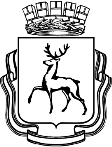 АДМИНИСТРАЦИЯ ГОРОДА НИЖНЕГО НОВГОРОДАПОСТАНОВЛЕНИЕНа основании статьи 52 Устава города Нижнего Новгорода, Порядка разработки, реализации и оценки эффективности муниципальных программ города Нижнего Новгорода, утвержденного постановлением администрации города Нижнего Новгорода от 08.04.2014 № 1228, также решения городской Думы города Нижнего Новгорода от 23.03.2022 № 39 «О внесении изменений в решение городской Думы города Нижнего Новгорода от 14.12.2021 № 272 «О бюджете города Нижнего Новгорода на 2022 год и на плановый период 2023-2024 годов» администрация города Нижнего Новгорода постановляет:1. Внести в муниципальную программу города Нижнего Новгорода «Благоустройство города Нижнего Новгорода» на 2019 - 2024 годы, утвержденную постановлением администрации города Нижнего Новгорода от 29.12.2018 № 3836, следующие изменения:1.1. Раздел 1 изложить в редакции согласно приложению № 1 к настоящему постановлению.1.2. В разделе 2 таблицу 4 подраздела 2.7 изложить в редакции согласно приложению № 2 к настоящему постановлению.1.3. В разделе 4:1.3.1. Таблицы 5.1 исключить.1.3.2. Дополнить таблицей 6 в редакции согласно приложению № 3 к настоящему постановлению.2. Управлению по связям со СМИ администрации города Нижнего Новгорода обеспечить опубликование настоящего постановления в официальном печатном средстве массовой информации - газете «День города. Нижний Новгород».3. Департаменту правового обеспечения администрации города Нижнего Новгорода (Киселева С.Б.) обеспечить размещение настоящего постановления на официальном сайте администрации города Нижнего Новгорода в информационно-телекоммуникационной сети «Интернет».4. Контроль за исполнением постановления возложить на первого заместителя главы администрации города Нижнего Новгорода Сивохина Д.Г.Глава города                                                                                           Ю.В. ШалабаевА.А. Максимов217 14 10ПРИЛОЖЕНИЕ № 1к  постановлению администрациигородаот________№________1. Паспорт муниципальной программыПРИЛОЖЕНИЕ № 2к  постановлению администрациигородаот________№________2.7. Обоснование объема финансовых ресурсов.Таблица 4Ресурсное обеспечение реализации программыза счет средств бюджета города Нижнего НовгородаПРИЛОЖЕНИЕ № 3к  постановлению администрациигородаот________№________Таблица 6План реализации муниципальной программы«Благоустройство города Нижнего Новгорода» на 2019 - 2024 годы на 2022 год____________________________№┌┐Ответственный муниципальной исполнитель программыДепартамент благоустройства администрации города Нижнего НовгородаДепартамент благоустройства администрации города Нижнего НовгородаДепартамент благоустройства администрации города Нижнего НовгородаДепартамент благоустройства администрации города Нижнего НовгородаДепартамент благоустройства администрации города Нижнего НовгородаДепартамент благоустройства администрации города Нижнего НовгородаДепартамент благоустройства администрации города Нижнего НовгородаСоисполнители муниципальной программыАдминистрации районов города Нижнего Новгорода,Департамент благоустройства администрации города Нижнего Новгорода (далее - ДБ),Муниципальное казенное учреждение «Управление муниципальных кладбищ города Нижнего Новгорода» (далее - МКУ «УМК НН»),Муниципальное казенное учреждение «Управление инженерной защиты территорий города Нижнего Новгорода» (далее - МКУ «УИЗТ г. НН»),Департамент строительства и капитального ремонта администрации города Нижнего Новгорода (далее - департамент строительства ‎г. Н.Новгорода),Муниципальное казенное учреждение «Главное управление по капитальному строительству города Нижнего Новгорода» (далее - МКУ «Главукс Г.Н.Новгорода»),Департамент жилья и инженерной инфраструктуры администрации города Нижнего Новгорода (далее - ДЖИИ).Администрации районов города Нижнего Новгорода,Департамент благоустройства администрации города Нижнего Новгорода (далее - ДБ),Муниципальное казенное учреждение «Управление муниципальных кладбищ города Нижнего Новгорода» (далее - МКУ «УМК НН»),Муниципальное казенное учреждение «Управление инженерной защиты территорий города Нижнего Новгорода» (далее - МКУ «УИЗТ г. НН»),Департамент строительства и капитального ремонта администрации города Нижнего Новгорода (далее - департамент строительства ‎г. Н.Новгорода),Муниципальное казенное учреждение «Главное управление по капитальному строительству города Нижнего Новгорода» (далее - МКУ «Главукс Г.Н.Новгорода»),Департамент жилья и инженерной инфраструктуры администрации города Нижнего Новгорода (далее - ДЖИИ).Администрации районов города Нижнего Новгорода,Департамент благоустройства администрации города Нижнего Новгорода (далее - ДБ),Муниципальное казенное учреждение «Управление муниципальных кладбищ города Нижнего Новгорода» (далее - МКУ «УМК НН»),Муниципальное казенное учреждение «Управление инженерной защиты территорий города Нижнего Новгорода» (далее - МКУ «УИЗТ г. НН»),Департамент строительства и капитального ремонта администрации города Нижнего Новгорода (далее - департамент строительства ‎г. Н.Новгорода),Муниципальное казенное учреждение «Главное управление по капитальному строительству города Нижнего Новгорода» (далее - МКУ «Главукс Г.Н.Новгорода»),Департамент жилья и инженерной инфраструктуры администрации города Нижнего Новгорода (далее - ДЖИИ).Администрации районов города Нижнего Новгорода,Департамент благоустройства администрации города Нижнего Новгорода (далее - ДБ),Муниципальное казенное учреждение «Управление муниципальных кладбищ города Нижнего Новгорода» (далее - МКУ «УМК НН»),Муниципальное казенное учреждение «Управление инженерной защиты территорий города Нижнего Новгорода» (далее - МКУ «УИЗТ г. НН»),Департамент строительства и капитального ремонта администрации города Нижнего Новгорода (далее - департамент строительства ‎г. Н.Новгорода),Муниципальное казенное учреждение «Главное управление по капитальному строительству города Нижнего Новгорода» (далее - МКУ «Главукс Г.Н.Новгорода»),Департамент жилья и инженерной инфраструктуры администрации города Нижнего Новгорода (далее - ДЖИИ).Администрации районов города Нижнего Новгорода,Департамент благоустройства администрации города Нижнего Новгорода (далее - ДБ),Муниципальное казенное учреждение «Управление муниципальных кладбищ города Нижнего Новгорода» (далее - МКУ «УМК НН»),Муниципальное казенное учреждение «Управление инженерной защиты территорий города Нижнего Новгорода» (далее - МКУ «УИЗТ г. НН»),Департамент строительства и капитального ремонта администрации города Нижнего Новгорода (далее - департамент строительства ‎г. Н.Новгорода),Муниципальное казенное учреждение «Главное управление по капитальному строительству города Нижнего Новгорода» (далее - МКУ «Главукс Г.Н.Новгорода»),Департамент жилья и инженерной инфраструктуры администрации города Нижнего Новгорода (далее - ДЖИИ).Администрации районов города Нижнего Новгорода,Департамент благоустройства администрации города Нижнего Новгорода (далее - ДБ),Муниципальное казенное учреждение «Управление муниципальных кладбищ города Нижнего Новгорода» (далее - МКУ «УМК НН»),Муниципальное казенное учреждение «Управление инженерной защиты территорий города Нижнего Новгорода» (далее - МКУ «УИЗТ г. НН»),Департамент строительства и капитального ремонта администрации города Нижнего Новгорода (далее - департамент строительства ‎г. Н.Новгорода),Муниципальное казенное учреждение «Главное управление по капитальному строительству города Нижнего Новгорода» (далее - МКУ «Главукс Г.Н.Новгорода»),Департамент жилья и инженерной инфраструктуры администрации города Нижнего Новгорода (далее - ДЖИИ).Администрации районов города Нижнего Новгорода,Департамент благоустройства администрации города Нижнего Новгорода (далее - ДБ),Муниципальное казенное учреждение «Управление муниципальных кладбищ города Нижнего Новгорода» (далее - МКУ «УМК НН»),Муниципальное казенное учреждение «Управление инженерной защиты территорий города Нижнего Новгорода» (далее - МКУ «УИЗТ г. НН»),Департамент строительства и капитального ремонта администрации города Нижнего Новгорода (далее - департамент строительства ‎г. Н.Новгорода),Муниципальное казенное учреждение «Главное управление по капитальному строительству города Нижнего Новгорода» (далее - МКУ «Главукс Г.Н.Новгорода»),Департамент жилья и инженерной инфраструктуры администрации города Нижнего Новгорода (далее - ДЖИИ).Цели муниципальной программыОбеспечение надлежащего санитарного, эстетического состояния территории городаОбеспечение надлежащего санитарного, эстетического состояния территории городаОбеспечение надлежащего санитарного, эстетического состояния территории городаОбеспечение надлежащего санитарного, эстетического состояния территории городаОбеспечение надлежащего санитарного, эстетического состояния территории городаОбеспечение надлежащего санитарного, эстетического состояния территории городаОбеспечение надлежащего санитарного, эстетического состояния территории городаЗадачи программыОбеспечение комплексного подхода к благоустройству городских территорий.Обеспечение надежности работы инженерной инфраструктуры городаОбеспечение комплексного подхода к благоустройству городских территорий.Обеспечение надежности работы инженерной инфраструктуры городаОбеспечение комплексного подхода к благоустройству городских территорий.Обеспечение надежности работы инженерной инфраструктуры городаОбеспечение комплексного подхода к благоустройству городских территорий.Обеспечение надежности работы инженерной инфраструктуры городаОбеспечение комплексного подхода к благоустройству городских территорий.Обеспечение надежности работы инженерной инфраструктуры городаОбеспечение комплексного подхода к благоустройству городских территорий.Обеспечение надежности работы инженерной инфраструктуры городаОбеспечение комплексного подхода к благоустройству городских территорий.Обеспечение надежности работы инженерной инфраструктуры городаЭтапы и сроки муниципальной реализации программыСрок реализации программы 2019 - 2024 годы. Программа реализуется в один этапСрок реализации программы 2019 - 2024 годы. Программа реализуется в один этапСрок реализации программы 2019 - 2024 годы. Программа реализуется в один этапСрок реализации программы 2019 - 2024 годы. Программа реализуется в один этапСрок реализации программы 2019 - 2024 годы. Программа реализуется в один этапСрок реализации программы 2019 - 2024 годы. Программа реализуется в один этапСрок реализации программы 2019 - 2024 годы. Программа реализуется в один этапОбъемы бюджетных ассигнований муниципальной программы за счет средств бюджета города Нижнего НовгородаВсего, в т.ч.201920202021202220232024Объемы бюджетных ассигнований муниципальной программы за счет средств бюджета города Нижнего НовгородаВсего, в т.ч.423 902 876,692 095 201 583,843 724 860 802,702 643 820 876,592 539 060 252,391 533 792 552,39Объемы бюджетных ассигнований муниципальной программы за счет средств бюджета города Нижнего НовгородаДБ631 775,7615 528 016,8135 883 917,4317 931 267,2420 325 000,0020 325 000,00Объемы бюджетных ассигнований муниципальной программы за счет средств бюджета города Нижнего НовгородаАдминистрации районов города Нижнего Новгорода (ДБ)243 547 135,45285 104 345,15621 066 198,301 067 519 321,601 030 567 000,001 030 567 000,00Объемы бюджетных ассигнований муниципальной программы за счет средств бюджета города Нижнего НовгородаМКУ «УИЗТ г. НН» (ДБ)117 666 878,33200 430 739,09152 564 614,53754 154 669,031 127 616 611,11122 348 911,11Объемы бюджетных ассигнований муниципальной программы за счет средств бюджета города Нижнего НовгородаМКУ «УМК НН» (ДБ)62 057 087,1568 616 612,6978 235 172,55103 501 543,8961 235 100,0061 235 100,00Объемы бюджетных ассигнований муниципальной программы за счет средств бюджета города Нижнего НовгородаДЖИИ0,000,00201987551,59659 736 923,85299 316 541,28299 316 541,28Объемы бюджетных ассигнований муниципальной программы за счет средств бюджета города Нижнего НовгородаМКУ «ГлавУКС Г.Н.Новгорода» (департамент строительства ‎г. Н.Новгорода)0,001 525 521 870,102635123348,3040 977 150,980,000,00Целевые индикаторы муниципальной программы1. Доля населения города, удовлетворенная качеством благоустройства городских территорий (в общем количестве опрошенных граждан), - 60%.2. Доля объектов озеленения, находящихся в нормативном состоянии, по отношению к общему количеству объектов озеленения - 41%.3. Доля муниципальных кладбищ, находящихся в нормативном состоянии, по отношению к общему количеству муниципальных кладбищ - 66%.4. Охват сетями дождевой канализации -  60,6%.5. Доля отремонтированных сетей ливневой канализации города по отношению к общему количеству сетей ливневой канализации, требующих ремонта, - 3,6%.6. Доля сооружений инженерной защиты города, отвечающих нормативным требованиям, - 70,6%.7. Доля отремонтированных объектов инженерной защиты города по отношению к общему количеству объектов инженерной защиты города, требующих ремонта, - 3%.8. Доля отремонтированных прочих объектов благоустройства к общему количеству прочих объектов благоустройства, в том числе:Пляжи: 79%1. Доля населения города, удовлетворенная качеством благоустройства городских территорий (в общем количестве опрошенных граждан), - 60%.2. Доля объектов озеленения, находящихся в нормативном состоянии, по отношению к общему количеству объектов озеленения - 41%.3. Доля муниципальных кладбищ, находящихся в нормативном состоянии, по отношению к общему количеству муниципальных кладбищ - 66%.4. Охват сетями дождевой канализации -  60,6%.5. Доля отремонтированных сетей ливневой канализации города по отношению к общему количеству сетей ливневой канализации, требующих ремонта, - 3,6%.6. Доля сооружений инженерной защиты города, отвечающих нормативным требованиям, - 70,6%.7. Доля отремонтированных объектов инженерной защиты города по отношению к общему количеству объектов инженерной защиты города, требующих ремонта, - 3%.8. Доля отремонтированных прочих объектов благоустройства к общему количеству прочих объектов благоустройства, в том числе:Пляжи: 79%1. Доля населения города, удовлетворенная качеством благоустройства городских территорий (в общем количестве опрошенных граждан), - 60%.2. Доля объектов озеленения, находящихся в нормативном состоянии, по отношению к общему количеству объектов озеленения - 41%.3. Доля муниципальных кладбищ, находящихся в нормативном состоянии, по отношению к общему количеству муниципальных кладбищ - 66%.4. Охват сетями дождевой канализации -  60,6%.5. Доля отремонтированных сетей ливневой канализации города по отношению к общему количеству сетей ливневой канализации, требующих ремонта, - 3,6%.6. Доля сооружений инженерной защиты города, отвечающих нормативным требованиям, - 70,6%.7. Доля отремонтированных объектов инженерной защиты города по отношению к общему количеству объектов инженерной защиты города, требующих ремонта, - 3%.8. Доля отремонтированных прочих объектов благоустройства к общему количеству прочих объектов благоустройства, в том числе:Пляжи: 79%1. Доля населения города, удовлетворенная качеством благоустройства городских территорий (в общем количестве опрошенных граждан), - 60%.2. Доля объектов озеленения, находящихся в нормативном состоянии, по отношению к общему количеству объектов озеленения - 41%.3. Доля муниципальных кладбищ, находящихся в нормативном состоянии, по отношению к общему количеству муниципальных кладбищ - 66%.4. Охват сетями дождевой канализации -  60,6%.5. Доля отремонтированных сетей ливневой канализации города по отношению к общему количеству сетей ливневой канализации, требующих ремонта, - 3,6%.6. Доля сооружений инженерной защиты города, отвечающих нормативным требованиям, - 70,6%.7. Доля отремонтированных объектов инженерной защиты города по отношению к общему количеству объектов инженерной защиты города, требующих ремонта, - 3%.8. Доля отремонтированных прочих объектов благоустройства к общему количеству прочих объектов благоустройства, в том числе:Пляжи: 79%1. Доля населения города, удовлетворенная качеством благоустройства городских территорий (в общем количестве опрошенных граждан), - 60%.2. Доля объектов озеленения, находящихся в нормативном состоянии, по отношению к общему количеству объектов озеленения - 41%.3. Доля муниципальных кладбищ, находящихся в нормативном состоянии, по отношению к общему количеству муниципальных кладбищ - 66%.4. Охват сетями дождевой канализации -  60,6%.5. Доля отремонтированных сетей ливневой канализации города по отношению к общему количеству сетей ливневой канализации, требующих ремонта, - 3,6%.6. Доля сооружений инженерной защиты города, отвечающих нормативным требованиям, - 70,6%.7. Доля отремонтированных объектов инженерной защиты города по отношению к общему количеству объектов инженерной защиты города, требующих ремонта, - 3%.8. Доля отремонтированных прочих объектов благоустройства к общему количеству прочих объектов благоустройства, в том числе:Пляжи: 79%1. Доля населения города, удовлетворенная качеством благоустройства городских территорий (в общем количестве опрошенных граждан), - 60%.2. Доля объектов озеленения, находящихся в нормативном состоянии, по отношению к общему количеству объектов озеленения - 41%.3. Доля муниципальных кладбищ, находящихся в нормативном состоянии, по отношению к общему количеству муниципальных кладбищ - 66%.4. Охват сетями дождевой канализации -  60,6%.5. Доля отремонтированных сетей ливневой канализации города по отношению к общему количеству сетей ливневой канализации, требующих ремонта, - 3,6%.6. Доля сооружений инженерной защиты города, отвечающих нормативным требованиям, - 70,6%.7. Доля отремонтированных объектов инженерной защиты города по отношению к общему количеству объектов инженерной защиты города, требующих ремонта, - 3%.8. Доля отремонтированных прочих объектов благоустройства к общему количеству прочих объектов благоустройства, в том числе:Пляжи: 79%1. Доля населения города, удовлетворенная качеством благоустройства городских территорий (в общем количестве опрошенных граждан), - 60%.2. Доля объектов озеленения, находящихся в нормативном состоянии, по отношению к общему количеству объектов озеленения - 41%.3. Доля муниципальных кладбищ, находящихся в нормативном состоянии, по отношению к общему количеству муниципальных кладбищ - 66%.4. Охват сетями дождевой канализации -  60,6%.5. Доля отремонтированных сетей ливневой канализации города по отношению к общему количеству сетей ливневой канализации, требующих ремонта, - 3,6%.6. Доля сооружений инженерной защиты города, отвечающих нормативным требованиям, - 70,6%.7. Доля отремонтированных объектов инженерной защиты города по отношению к общему количеству объектов инженерной защиты города, требующих ремонта, - 3%.8. Доля отремонтированных прочих объектов благоустройства к общему количеству прочих объектов благоустройства, в том числе:Пляжи: 79%№ п/пКод основного мероприятия целевой статьи рас-ходовНаименование муниципальной программы, подпрограммы, основного мероприятияОтветственный исполнитель, соисполнительРасходы, руб.Расходы, руб.Расходы, руб.Расходы, руб.Расходы, руб.Расходы, руб.№ п/пКод основного мероприятия целевой статьи рас-ходовНаименование муниципальной программы, подпрограммы, основного мероприятияОтветственный исполнитель, соисполнитель2019 год2020 год2021 год2022 год2023 год2024 год12345678910Муниципальная программа «Благоустройство города Нижнего Новгорода»Муниципальная программа «Благоустройство города Нижнего Новгорода»Муниципальная программа «Благоустройство города Нижнего Новгорода»Всего, в том числе:423 902 876,692 095 201 583,843 724 860 802,702 643 820 876,592 539 060 252,391 533 792 552,39Муниципальная программа «Благоустройство города Нижнего Новгорода»Муниципальная программа «Благоустройство города Нижнего Новгорода»Муниципальная программа «Благоустройство города Нижнего Новгорода»ДБ631 775,7615 528 016,8135 883 917,4317 931 267,2420 325 000,0020 325 000,00Муниципальная программа «Благоустройство города Нижнего Новгорода»Муниципальная программа «Благоустройство города Нижнего Новгорода»Муниципальная программа «Благоустройство города Нижнего Новгорода»Администрации районов города Нижнего Новгорода (ДБ)243 547 135,45285 104 345,15621 066 198,301 067 519 321,601 030 567 000,001 030 567 000,00Муниципальная программа «Благоустройство города Нижнего Новгорода»Муниципальная программа «Благоустройство города Нижнего Новгорода»Муниципальная программа «Благоустройство города Нижнего Новгорода»МКУ «УИЗТ г. НН» (ДБ)117 666 878,33200 430 739,09152 564 614,53754 154 669,031 127 616 611,11122 348 911,11Муниципальная программа «Благоустройство города Нижнего Новгорода»Муниципальная программа «Благоустройство города Нижнего Новгорода»Муниципальная программа «Благоустройство города Нижнего Новгорода»МКУ «УМК НН» (ДБ)62 057 087,1568 616 612,6978 235 172,55103 501 543,8961 235 100,0061 235 100,00Муниципальная программа «Благоустройство города Нижнего Новгорода»Муниципальная программа «Благоустройство города Нижнего Новгорода»Муниципальная программа «Благоустройство города Нижнего Новгорода»ДЖИИ  0,000,00201987551,59659 736 923,85299 316 541,28299 316 541,28Муниципальная программа «Благоустройство города Нижнего Новгорода»Муниципальная программа «Благоустройство города Нижнего Новгорода»Муниципальная программа «Благоустройство города Нижнего Новгорода»МКУ «ГлавУКС г.Н.Новгорода» (департамент строительства ‎г. Н.Новгорода)0,001 525 521 870,102635123348,3040 977 150,980,000,001.1.10 П 01Озеленение территории города Нижнего НовгородаВсего, в том числе:136 713 984,55155 436 417,49460 932 552,591 021 898 292,751 000 000 000,001 000 000 000,001.1.10 П 01Озеленение территории города Нижнего НовгородаДБ631 775,7616,8130522742,3317782372,8018300000,0018300000,001.1.10 П 01Озеленение территории города Нижнего НовгородаАдминистрации районов города (ДБ)136 082 208,79155 436 400,68429 809 811,181 004 115 919,95981 700 000,00981 700 000,001.1.10 П 01Озеленение территории города Нижнего НовгородаМКУ «УИЗТ г. НН» (ДБ)0,000,00599 999,080,000,000,001.2.10 П 02Организация и содержание мест захоронения в городе Нижнем НовгородеВсего, в том числе:42 432 099,5555 732 370,3157 120 086,0281 739 243,8939 472 800,0039 472 800,001.2.10 П 02Организация и содержание мест захоронения в городе Нижнем НовгородеМКУ «УМК НН» (ДБ)42 432 099,5548 418 131,8057 120 086,0281 739 243,8939 472 800,0039 472 800,001.2.10 П 02Организация и содержание мест захоронения в городе Нижнем НовгородеАдминистрации районов города (ДБ)0,07 314 238,510,000,000,000,001.3.10 П 03Прочие объекты благоустройства (включая сети ливневой канализации и сооружения инженерной защиты) города Нижнего НовгородаВсего, в том числе:197 057 861,911 806 589 472,462924333196,03186 338 216,10146 190 911,11140 180 511,111.3.10 П 03Прочие объекты благоустройства (включая сети ливневой канализации и сооружения инженерной защиты) города Нижнего НовгородаДБ015 528 000,005 361 175,1047 644,440,000,001.3.10 П 03Прочие объекты благоустройства (включая сети ливневой канализации и сооружения инженерной защиты) города Нижнего НовгородаМКУ «УИЗТ г. НН» (ДБ)89 592 935,25172 082 395,26122 693 316,7583 833 769,0397 323 911,1191 313 511,111.3.10 П 03Прочие объекты благоустройства (включая сети ливневой канализации и сооружения инженерной защиты) города Нижнего НовгородаАдминистрации районов города (ДБ)107 464 926,6693 457 207,10161 155 355,8861 479 651,6548 867 000,0048 867 000,001.3.10 П 03Прочие объекты благоустройства (включая сети ливневой канализации и сооружения инженерной защиты) города Нижнего НовгородаМКУ «ГлавУКС г.Н.Новгорода» (департамент строительства ‎г. Н.Новгорода)0,001 525 521 870,102 635 123 348,3040 977 150,980,000,001.4.10 П 04Обеспечение деятельности МКУ «УИЗТ г. НН»Всего, в том числе:28 073 943,0828 311 252,3529 271 298,7029 335 400,0029 335 400,0029 335 400,001.4.10 П 04Обеспечение деятельности МКУ «УИЗТ г. НН»МКУ «УИЗТ г. НН» (ДБ)28 073 943,0828 311 252,3529 271 298,7029 335 400,0029 335 400,0029 335 400,001.5.10 П 05Обеспечение деятельности МКУ «УМК НН»Всего, в том числе:19 624 987,6020 005 967,0121 108 978,5821 762 300,0021 762 300,0021 762 300,001.5.10 П 05Обеспечение деятельности МКУ «УМК НН»МКУ «УМК НН» (ДБ)19 624 987,6020 005 967,0121 108 978,5821 762 300,0021 762 300,0021 762 300,001.6.10 П 06Основное мероприятие «Приобретение строительной техники»Всего, в том числе:0,000,000,000,000,000,001.6.10 П 06Основное мероприятие «Приобретение строительной техники»МКУ «УИЗТ г. НН» (ДБ)0,000,000,000,000,000,001.7.10 П 07Основное мероприятие «Снос самовольных построек объектов движимого имущества»Всего, в том числе:0,0025 757 575,7622 474 287,632 025 000,002 025 000,002 025 000,001.7.10 П 07Основное мероприятие «Снос самовольных построек объектов движимого имущества»ДБ0,000,000,00101 250,002 025 000,002 025 000,001.7.10 П 07Основное мероприятие «Снос самовольных построек объектов движимого имущества»Администрации районов города (ДБ)0,0025 757 575,7622 474 287,631 923 750,000,000,001.8.10 П 08Основное мероприятие «Освещение города Нижнего Новгорода сетями городского наружного освещения, находящимися в муниципальной собственности»ДЖИИ0,000,00192 439 796,70505 402 049,20144 981 666,63144981666,631.9.10 П 09Основное мероприятие «Расходы на ремонт, реконструкцию и модернизацию сетей городского наружного освещения, находящихся в муниципальной собственности»Всего, в том числе:0,000,0017 174 498,50154 334 874,65154 334 874,65154 334 874,651.9.10 П 09Основное мероприятие «Расходы на ремонт, реконструкцию и модернизацию сетей городского наружного освещения, находящихся в муниципальной собственности»ДЖИИ0,000,009 547 754,89154 334 874,65154 334 874,65154334874,651.9.10 П 09Основное мероприятие «Расходы на ремонт, реконструкцию и модернизацию сетей городского наружного освещения, находящихся в муниципальной собственности»Администрации районов города (ДБ)0,000,007626743,610,000,000,001.10.10 П С1Основное мероприятие «Предупреждение распространения, профилактика, диагностика и лечение от новой коронавирусной инфекции (COVID-19)»Всего, в том числе:0,003368528,466107,950,000,000,001.10.10 П С1Основное мероприятие «Предупреждение распространения, профилактика, диагностика и лечение от новой коронавирусной инфекции (COVID-19)»Администрации районов города (ДБ)0,003138923,100,000,000,000,001.10.10 П С1Основное мероприятие «Предупреждение распространения, профилактика, диагностика и лечение от новой коронавирусной инфекции (COVID-19)»МКУ «УМК НН» (ДБ)0,00192513,886107,950,000,000,001.10.10 П С1Основное мероприятие «Предупреждение распространения, профилактика, диагностика и лечение от новой коронавирусной инфекции (COVID-19)»МКУ «УИЗТ г. НН» (ДБ)0,0037091,480,000,000,000,001.11.10 П К2Основное мероприятие "Реализация инфраструктурных проектов, источником финансового обеспечения которых являются бюджетные кредиты, предоставляемые из федерального бюджета на финансовое обеспечение реализации инфраструктурных проектов в 2022 годуМКУ «УИЗТ г. НН» (ДБ)0,000,000,00640985500,000,000,001.12.10 П К3Основное мероприятие "Реализация инфраструктурных проектов, источником финансового обеспечения которых являются бюджетные кредиты, предоставляемые из федерального бюджета на финансовое обеспечение реализации инфраструктурных проектов в 2023 годуМКУ «УИЗТ г. НН» (ДБ)0,000,000,000,001000957300,000,001.13.10 П К4Основное мероприятие "Реализация инфраструктурных проектов, источником финансового обеспечения которых являются бюджетные кредиты, предоставляемые из федерального бюджета на финансовое обеспечение реализации инфраструктурных проектов в 2024 годуМКУ «УИЗТ г. НН» (ДБ)0,000,000,000,000,001700000,00№ п/пКод основного мероприятия целевой статьи рас-ходовНаименование подпрограммы, задачи, основные мероприятия, мероприятияНаименование подпрограммы, задачи, основные мероприятия, мероприятияНаименование подпрограммы, задачи, основные мероприятия, мероприятияНаименование подпрограммы, задачи, основные мероприятия, мероприятияОтветственный за выполнение мероприятия (управление, отдел)Ответственный за выполнение мероприятия (управление, отдел)СрокСрокСрокПоказатели непосредственного результата реализации мероприятия (далее - ПНР)Показатели непосредственного результата реализации мероприятия (далее - ПНР)Показатели непосредственного результата реализации мероприятия (далее - ПНР)Показатели непосредственного результата реализации мероприятия (далее - ПНР)Показатели непосредственного результата реализации мероприятия (далее - ПНР)Объемы финансового обеспечения, руб.Объемы финансового обеспечения, руб.Объемы финансового обеспечения, руб.Объемы финансового обеспечения, руб.№ п/пКод основного мероприятия целевой статьи рас-ходовНаименование подпрограммы, задачи, основные мероприятия, мероприятияНаименование подпрограммы, задачи, основные мероприятия, мероприятияНаименование подпрограммы, задачи, основные мероприятия, мероприятияНаименование подпрограммы, задачи, основные мероприятия, мероприятияОтветственный за выполнение мероприятия (управление, отдел)Ответственный за выполнение мероприятия (управление, отдел)начала реализацииначала реализацииокончания реализацииНаименование ПНРНаименование ПНРЕд. изм.ЗначениеЗначениеСобственные городские средстваСредства областного бюджетаСредства федерального бюджетаПрочие источники123333445567789910  11  1213Всего по муниципальной программе «Благоустройство города Нижнего Новгорода» Всего по муниципальной программе «Благоустройство города Нижнего Новгорода» Всего по муниципальной программе «Благоустройство города Нижнего Новгорода» Всего по муниципальной программе «Благоустройство города Нижнего Новгорода» Всего по муниципальной программе «Благоустройство города Нижнего Новгорода» Всего по муниципальной программе «Благоустройство города Нижнего Новгорода» Всего по муниципальной программе «Благоустройство города Нижнего Новгорода» Всего по муниципальной программе «Благоустройство города Нижнего Новгорода» Всего по муниципальной программе «Благоустройство города Нижнего Новгорода» Всего по муниципальной программе «Благоустройство города Нижнего Новгорода» Всего по муниципальной программе «Благоустройство города Нижнего Новгорода» Всего по муниципальной программе «Благоустройство города Нижнего Новгорода» Всего по муниципальной программе «Благоустройство города Нижнего Новгорода» Всего по муниципальной программе «Благоустройство города Нижнего Новгорода» Всего по муниципальной программе «Благоустройство города Нижнего Новгорода» Всего по муниципальной программе «Благоустройство города Нижнего Новгорода» 785 714 870,95  1 965 137 934,63  0,00  17 706,76  Задача. Обеспечение комплексного подхода к благоустройству городских территорийЗадача. Обеспечение комплексного подхода к благоустройству городских территорийЗадача. Обеспечение комплексного подхода к благоустройству городских территорийЗадача. Обеспечение комплексного подхода к благоустройству городских территорийЗадача. Обеспечение комплексного подхода к благоустройству городских территорийЗадача. Обеспечение комплексного подхода к благоустройству городских территорийЗадача. Обеспечение комплексного подхода к благоустройству городских территорийЗадача. Обеспечение комплексного подхода к благоустройству городских территорийЗадача. Обеспечение комплексного подхода к благоустройству городских территорийЗадача. Обеспечение комплексного подхода к благоустройству городских территорийЗадача. Обеспечение комплексного подхода к благоустройству городских территорийЗадача. Обеспечение комплексного подхода к благоустройству городских территорийЗадача. Обеспечение комплексного подхода к благоустройству городских территорийЗадача. Обеспечение комплексного подхода к благоустройству городских территорийЗадача. Обеспечение комплексного подхода к благоустройству городских территорийЗадача. Обеспечение комплексного подхода к благоустройству городских территорий455 831 479,14  969 665 799,01  1.10 П 01Основное мероприятие. Объекты благоустройства (общественные территории, объекты озеленения) территории города Нижнего НовгородаОсновное мероприятие. Объекты благоустройства (общественные территории, объекты озеленения) территории города Нижнего НовгородаОсновное мероприятие. Объекты благоустройства (общественные территории, объекты озеленения) территории города Нижнего НовгородаОсновное мероприятие. Объекты благоустройства (общественные территории, объекты озеленения) территории города Нижнего НовгородаОсновное мероприятие. Объекты благоустройства (общественные территории, объекты озеленения) территории города Нижнего НовгородаОсновное мероприятие. Объекты благоустройства (общественные территории, объекты озеленения) территории города Нижнего НовгородаОсновное мероприятие. Объекты благоустройства (общественные территории, объекты озеленения) территории города Нижнего НовгородаОсновное мероприятие. Объекты благоустройства (общественные территории, объекты озеленения) территории города Нижнего НовгородаОсновное мероприятие. Объекты благоустройства (общественные территории, объекты озеленения) территории города Нижнего НовгородаОсновное мероприятие. Объекты благоустройства (общественные территории, объекты озеленения) территории города Нижнего НовгородаОсновное мероприятие. Объекты благоустройства (общественные территории, объекты озеленения) территории города Нижнего НовгородаОсновное мероприятие. Объекты благоустройства (общественные территории, объекты озеленения) территории города Нижнего НовгородаОсновное мероприятие. Объекты благоустройства (общественные территории, объекты озеленения) территории города Нижнего НовгородаОсновное мероприятие. Объекты благоустройства (общественные территории, объекты озеленения) территории города Нижнего Новгорода267 024 572,69  754 904 665,35  1.1.Содержание объектов благоустройства и общественных территорий Содержание объектов благоустройства и общественных территорий Содержание объектов благоустройства и общественных территорий Содержание объектов благоустройства и общественных территорий Содержание объектов благоустройства и общественных территорий Всего:Всего:Всего:Всего:Всего:Всего:Всего:Всего:Всего:Всего:250 000 000,00  750 000 000,00  1.1.Содержание объектов благоустройства и общественных территорий Содержание объектов благоустройства и общественных территорий Содержание объектов благоустройства и общественных территорий Содержание объектов благоустройства и общественных территорий Содержание объектов благоустройства и общественных территорий Администрации районов города Нижнего Новгорода, в том числе:Администрации районов города Нижнего Новгорода, в том числе:01.01.202201.01.202231.12.2022Содержание объектов озелененияСодержание объектов озеленениякв.м21034790,9621034790,96199 858 513,81  599 575 541,50  1.1.Содержание объектов благоустройства и общественных территорий Содержание объектов благоустройства и общественных территорий Содержание объектов благоустройства и общественных территорий Содержание объектов благоустройства и общественных территорий Содержание объектов благоустройства и общественных территорий Администрации районов города Нижнего Новгорода, в том числе:Администрации районов города Нижнего Новгорода, в том числе:01.01.202201.01.202231.12.2022Ремонт объектов озелененияРемонт объектов озеленениякв.м800,00800,004 000 000,00  12 000 000,00  1.1.Содержание объектов благоустройства и общественных территорий Содержание объектов благоустройства и общественных территорий Содержание объектов благоустройства и общественных территорий Содержание объектов благоустройства и общественных территорий Содержание объектов благоустройства и общественных территорий Администрации районов города Нижнего Новгорода, в том числе:Администрации районов города Нижнего Новгорода, в том числе:01.01.202201.01.202231.12.2022Цветочное оформление (устройство цветников)Цветочное оформление (устройство цветников)кв.м35828,2735828,2717 734 823,20  53 204 469,60  1.1.Содержание объектов благоустройства и общественных территорий Содержание объектов благоустройства и общественных территорий Содержание объектов благоустройства и общественных территорий Содержание объектов благоустройства и общественных территорий Содержание объектов благоустройства и общественных территорий Администрации районов города Нижнего Новгорода, в том числе:Администрации районов города Нижнего Новгорода, в том числе:01.01.202201.01.202231.12.2022Содержание цветниковСодержание цветниковкв.м44986,7244986,7211 940 176,80  35 820 530,40  1.1.Содержание объектов благоустройства и общественных территорий Содержание объектов благоустройства и общественных территорий Содержание объектов благоустройства и общественных территорий Содержание объектов благоустройства и общественных территорий Содержание объектов благоустройства и общественных территорий Администрации районов города Нижнего Новгорода, в том числе:Администрации районов города Нижнего Новгорода, в том числе:01.01.202201.01.202231.12.2022Посадка деревьев и кустарниковПосадка деревьев и кустарниковшт.390  390  181 786,50  545 359,50  1.1.Содержание объектов благоустройства и общественных территорий Содержание объектов благоустройства и общественных территорий Содержание объектов благоустройства и общественных территорий Содержание объектов благоустройства и общественных территорий Содержание объектов благоустройства и общественных территорий Администрации районов города Нижнего Новгорода, в том числе:Администрации районов города Нижнего Новгорода, в том числе:01.01.202201.01.202231.12.2022Вырубка (снос) аварийных деревьев (зеленых насаждений)Вырубка (снос) аварийных деревьев (зеленых насаждений)м35610,06  5610,06  7 446 294,30  22 338 882,90  1.1.Содержание объектов благоустройства и общественных территорий Содержание объектов благоустройства и общественных территорий Содержание объектов благоустройства и общественных территорий Содержание объектов благоустройства и общественных территорий Содержание объектов благоустройства и общественных территорий Администрации районов города Нижнего Новгорода, в том числе:Администрации районов города Нижнего Новгорода, в том числе:01.01.202201.01.202231.12.2022Содержание фонтанов, в том числе оплата водоснабжения, электроснабжения и водоотведенияСодержание фонтанов, в том числе оплата водоснабжения, электроснабжения и водоотведенияЕд.20204 891 416,83  14 674 250,47  1.1.Содержание объектов благоустройства и общественных территорий Содержание объектов благоустройства и общественных территорий Содержание объектов благоустройства и общественных территорий Содержание объектов благоустройства и общественных территорий Содержание объектов благоустройства и общественных территорий Администрации районов города Нижнего Новгорода, в том числе:Администрации районов города Нижнего Новгорода, в том числе:01.01.202201.01.202231.12.2022Содержание объектов озеленения (пляжи / места (зоны) массового отдыха населения)Содержание объектов озеленения (пляжи / места (зоны) массового отдыха населения)Ед.14142 029 525,97  6 088 577,88  1.1.Содержание объектов благоустройства и общественных территорий Содержание объектов благоустройства и общественных территорий Содержание объектов благоустройства и общественных территорий Содержание объектов благоустройства и общественных территорий Содержание объектов благоустройства и общественных территорий Администрации районов города Нижнего Новгорода, в том числе:Администрации районов города Нижнего Новгорода, в том числе:01.01.202201.01.202231.12.2022Ремонт объектов озеленения (пляжи / места (зоны) массового отдыха населения)Ремонт объектов озеленения (пляжи / места (зоны) массового отдыха населения)Ед.11  11  623 169,53  1 869 508,57  1.1.Содержание объектов благоустройства и общественных территорий Содержание объектов благоустройства и общественных территорий Содержание объектов благоустройства и общественных территорий Содержание объектов благоустройства и общественных территорий Содержание объектов благоустройства и общественных территорий Администрации районов города Нижнего Новгорода, в том числе:Администрации районов города Нижнего Новгорода, в том числе:01.01.202201.01.202231.12.2022Услуги видеонаблюдения на общественных пространствахУслуги видеонаблюдения на общественных пространствахда/нетдада0,00  0,00  1.1.Содержание объектов благоустройства и общественных территорий Содержание объектов благоустройства и общественных территорий Содержание объектов благоустройства и общественных территорий Содержание объектов благоустройства и общественных территорий Содержание объектов благоустройства и общественных территорий Администрация Автозаводского районаАдминистрация Автозаводского района01.01.202201.01.202231.12.2022Содержание объектов озелененияСодержание объектов озеленениякв.м4495332,44495332,423 500 000,00  70 500 000,00  1.1.Содержание объектов благоустройства и общественных территорий Содержание объектов благоустройства и общественных территорий Содержание объектов благоустройства и общественных территорий Содержание объектов благоустройства и общественных территорий Содержание объектов благоустройства и общественных территорий Администрация Автозаводского районаАдминистрация Автозаводского района01.01.202201.01.202231.12.2022Ремонт объектов озелененияРемонт объектов озеленениякв.м100100500 000,00  1 500 000,00  1.1.Содержание объектов благоустройства и общественных территорий Содержание объектов благоустройства и общественных территорий Содержание объектов благоустройства и общественных территорий Содержание объектов благоустройства и общественных территорий Содержание объектов благоустройства и общественных территорий Администрация Автозаводского районаАдминистрация Автозаводского района01.01.202201.01.202231.12.2022Цветочное оформление (устройство цветников)Цветочное оформление (устройство цветников)кв.м8639,388639,384 166 500,00  12 499 500,00  1.1.Содержание объектов благоустройства и общественных территорий Содержание объектов благоустройства и общественных территорий Содержание объектов благоустройства и общественных территорий Содержание объектов благоустройства и общественных территорий Содержание объектов благоустройства и общественных территорий Администрация Автозаводского районаАдминистрация Автозаводского района01.01.202201.01.202231.12.2022Содержание цветниковСодержание цветниковкв.м11119,5811119,581 858 500,00  5 575 500,00  1.1.Содержание объектов благоустройства и общественных территорий Содержание объектов благоустройства и общественных территорий Содержание объектов благоустройства и общественных территорий Содержание объектов благоустройства и общественных территорий Содержание объектов благоустройства и общественных территорий Администрация Автозаводского районаАдминистрация Автозаводского района01.01.202201.01.202231.12.2022Вырубка (снос) аварийных деревьев (зеленых насаждений)Вырубка (снос) аварийных деревьев (зеленых насаждений)м31830,551830,551 500 000,00  4 500 000,00  1.1.Содержание объектов благоустройства и общественных территорий Содержание объектов благоустройства и общественных территорий Содержание объектов благоустройства и общественных территорий Содержание объектов благоустройства и общественных территорий Содержание объектов благоустройства и общественных территорий Администрация Автозаводского районаАдминистрация Автозаводского района01.01.202201.01.202231.12.2022Содержание фонтанов, в том числе оплата водоснабжения, электроснабжения и водоотведенияСодержание фонтанов, в том числе оплата водоснабжения, электроснабжения и водоотведенияЕд.11387 375,00  1 162 125,00  1.1.Содержание объектов благоустройства и общественных территорий Содержание объектов благоустройства и общественных территорий Содержание объектов благоустройства и общественных территорий Содержание объектов благоустройства и общественных территорий Содержание объектов благоустройства и общественных территорий Администрация Автозаводского районаАдминистрация Автозаводского района01.01.202201.01.202231.12.2022Содержание объектов озеленения (пляжи / места (зоны) массового отдыха населения)Содержание объектов озеленения (пляжи / места (зоны) массового отдыха населения)Ед.11107 781,33  323 343,98  1.1.Содержание объектов благоустройства и общественных территорий Содержание объектов благоустройства и общественных территорий Содержание объектов благоустройства и общественных территорий Содержание объектов благоустройства и общественных территорий Содержание объектов благоустройства и общественных территорий Администрация Автозаводского районаАдминистрация Автозаводского района01.01.202201.01.202231.12.2022Ремонт объектов озеленения (пляжи / места (зоны) массового отдыха населения)Ремонт объектов озеленения (пляжи / места (зоны) массового отдыха населения)Ед.1170 766,93  212 300,77  1.1.Содержание объектов благоустройства и общественных территорий Содержание объектов благоустройства и общественных территорий Содержание объектов благоустройства и общественных территорий Содержание объектов благоустройства и общественных территорий Содержание объектов благоустройства и общественных территорий Администрация Канавинского районаАдминистрация Канавинского района01.01.202201.01.202231.12.2022Содержание объектов озелененияСодержание объектов озеленениякв.м2011521201152124 500 000,00  73 500 000,00  1.1.Содержание объектов благоустройства и общественных территорий Содержание объектов благоустройства и общественных территорий Содержание объектов благоустройства и общественных территорий Содержание объектов благоустройства и общественных территорий Содержание объектов благоустройства и общественных территорий Администрация Канавинского районаАдминистрация Канавинского района01.01.202201.01.202231.12.2022Ремонт объектов озелененияРемонт объектов озеленениякв.м100100500 000,00  1 500 000,00  1.1.Содержание объектов благоустройства и общественных территорий Содержание объектов благоустройства и общественных территорий Содержание объектов благоустройства и общественных территорий Содержание объектов благоустройства и общественных территорий Содержание объектов благоустройства и общественных территорий Администрация Канавинского районаАдминистрация Канавинского района01.01.202201.01.202231.12.2022Цветочное оформление (устройство цветников)Цветочное оформление (устройство цветников)кв.м3955,343955,342 250 000,00  6 750 000,00  1.1.Содержание объектов благоустройства и общественных территорий Содержание объектов благоустройства и общественных территорий Содержание объектов благоустройства и общественных территорий Содержание объектов благоустройства и общественных территорий Содержание объектов благоустройства и общественных территорий Администрация Канавинского районаАдминистрация Канавинского района01.01.202201.01.202231.12.2022Содержание цветниковСодержание цветниковкв.м5773,725773,721 500 000,00  4 500 000,00  1.1.Содержание объектов благоустройства и общественных территорий Содержание объектов благоустройства и общественных территорий Содержание объектов благоустройства и общественных территорий Содержание объектов благоустройства и общественных территорий Содержание объектов благоустройства и общественных территорий Администрация Канавинского районаАдминистрация Канавинского района01.01.202201.01.202231.12.2022Вырубка (снос) аварийных деревьев (зеленых насаждений)Вырубка (снос) аварийных деревьев (зеленых насаждений)м3187,44187,440,00  0,00  1.1.Содержание объектов благоустройства и общественных территорий Содержание объектов благоустройства и общественных территорий Содержание объектов благоустройства и общественных территорий Содержание объектов благоустройства и общественных территорий Содержание объектов благоустройства и общественных территорий Администрация Канавинского районаАдминистрация Канавинского района01.01.202201.01.202231.12.2022Содержание фонтанов, в том числе оплата водоснабжения, электроснабжения и водоотведенияСодержание фонтанов, в том числе оплата водоснабжения, электроснабжения и водоотведенияЕд.44770 625,35  2 311 876,05  1.1.Содержание объектов благоустройства и общественных территорий Содержание объектов благоустройства и общественных территорий Содержание объектов благоустройства и общественных территорий Содержание объектов благоустройства и общественных территорий Содержание объектов благоустройства и общественных территорий Администрация Канавинского районаАдминистрация Канавинского района01.01.202201.01.202231.12.2022Содержание объектов озеленения (пляжи / места (зоны) массового отдыха населения)Содержание объектов озеленения (пляжи / места (зоны) массового отдыха населения)Ед.44385 128,20  1 155 384,60  1.1.Содержание объектов благоустройства и общественных территорий Содержание объектов благоустройства и общественных территорий Содержание объектов благоустройства и общественных территорий Содержание объектов благоустройства и общественных территорий Содержание объектов благоустройства и общественных территорий Администрация Канавинского районаАдминистрация Канавинского района01.01.202201.01.202231.12.2022Ремонт объектов озеленения (пляжи / места (зоны) массового отдыха населения)Ремонт объектов озеленения (пляжи / места (зоны) массового отдыха населения)Ед.33142 500,00  427 500,00  1.1.Содержание объектов благоустройства и общественных территорий Содержание объектов благоустройства и общественных территорий Содержание объектов благоустройства и общественных территорий Содержание объектов благоустройства и общественных территорий Содержание объектов благоустройства и общественных территорий Администрация Канавинского районаАдминистрация Канавинского района01.01.202201.01.202231.12.2022Услуги видеонаблюдения на общественных пространствахУслуги видеонаблюдения на общественных пространствахда/нетдада0,00  0,00  1.1.Содержание объектов благоустройства и общественных территорий Содержание объектов благоустройства и общественных территорий Содержание объектов благоустройства и общественных территорий Содержание объектов благоустройства и общественных территорий Содержание объектов благоустройства и общественных территорий Администрация Ленинского районаАдминистрация Ленинского района01.01.202201.01.202231.12.2022Содержание объектов озелененияСодержание объектов озеленениякв.м2881473,912881473,9114 750 000,00  44 250 000,00  1.1.Содержание объектов благоустройства и общественных территорий Содержание объектов благоустройства и общественных территорий Содержание объектов благоустройства и общественных территорий Содержание объектов благоустройства и общественных территорий Содержание объектов благоустройства и общественных территорий Администрация Ленинского районаАдминистрация Ленинского района01.01.202201.01.202231.12.2022Ремонт объектов озелененияРемонт объектов озеленениякв.м100100500 000,00  1 500 000,00  1.1.Содержание объектов благоустройства и общественных территорий Содержание объектов благоустройства и общественных территорий Содержание объектов благоустройства и общественных территорий Содержание объектов благоустройства и общественных территорий Содержание объектов благоустройства и общественных территорий Администрация Ленинского районаАдминистрация Ленинского района01.01.202201.01.202231.12.2022Цветочное оформление (устройство цветников)Цветочное оформление (устройство цветников)кв.м4127,974127,971 750 000,00  5 250 000,00  1.1.Содержание объектов благоустройства и общественных территорий Содержание объектов благоустройства и общественных территорий Содержание объектов благоустройства и общественных территорий Содержание объектов благоустройства и общественных территорий Содержание объектов благоустройства и общественных территорий Администрация Ленинского районаАдминистрация Ленинского района01.01.202201.01.202231.12.2022Содержание цветниковСодержание цветниковкв.м4722,94722,91 000 000,00  3 000 000,00  1.1.Содержание объектов благоустройства и общественных территорий Содержание объектов благоустройства и общественных территорий Содержание объектов благоустройства и общественных территорий Содержание объектов благоустройства и общественных территорий Содержание объектов благоустройства и общественных территорий Администрация Ленинского районаАдминистрация Ленинского района01.01.202201.01.202231.12.2022Вырубка (снос) аварийных деревьев (зеленых насаждений)Вырубка (снос) аварийных деревьев (зеленых насаждений)м3212212750 000,00  2 250 000,00  1.1.Содержание объектов благоустройства и общественных территорий Содержание объектов благоустройства и общественных территорий Содержание объектов благоустройства и общественных территорий Содержание объектов благоустройства и общественных территорий Содержание объектов благоустройства и общественных территорий Администрация Ленинского районаАдминистрация Ленинского района01.01.202201.01.202231.12.2022Содержание фонтанов, в том числе оплата водоснабжения, электроснабжения и водоотведенияСодержание фонтанов, в том числе оплата водоснабжения, электроснабжения и водоотведенияЕд.11212 251,40  636 754,20  1.1.Содержание объектов благоустройства и общественных территорий Содержание объектов благоустройства и общественных территорий Содержание объектов благоустройства и общественных территорий Содержание объектов благоустройства и общественных территорий Содержание объектов благоустройства и общественных территорий Администрация Ленинского районаАдминистрация Ленинского района01.01.202201.01.202231.12.2022Содержание объектов озеленения (пляжи / места (зоны) массового отдыха населения)Содержание объектов озеленения (пляжи / места (зоны) массового отдыха населения)Ед.33577 594,80  1 732 784,40  1.1.Содержание объектов благоустройства и общественных территорий Содержание объектов благоустройства и общественных территорий Содержание объектов благоустройства и общественных территорий Содержание объектов благоустройства и общественных территорий Содержание объектов благоустройства и общественных территорий Администрация Ленинского районаАдминистрация Ленинского района01.01.202201.01.202231.12.2022Ремонт объектов озеленения (пляжи / места (зоны) массового отдыха населения)Ремонт объектов озеленения (пляжи / места (зоны) массового отдыха населения)Ед.33142 500,00  427 500,00  1.1.Содержание объектов благоустройства и общественных территорий Содержание объектов благоустройства и общественных территорий Содержание объектов благоустройства и общественных территорий Содержание объектов благоустройства и общественных территорий Содержание объектов благоустройства и общественных территорий Администрация Московского районаАдминистрация Московского района01.01.202201.01.202231.12.2022Содержание объектов озелененияСодержание объектов озеленениякв.м1593282,351593282,3513 058 535,81  39 175 607,45  -1.1.Содержание объектов благоустройства и общественных территорий Содержание объектов благоустройства и общественных территорий Содержание объектов благоустройства и общественных территорий Содержание объектов благоустройства и общественных территорий Содержание объектов благоустройства и общественных территорий Администрация Московского районаАдминистрация Московского района01.01.202201.01.202231.12.2022Ремонт объектов озелененияРемонт объектов озеленениякв.м100100500 000,00  1 500 000,00  -1.1.Содержание объектов благоустройства и общественных территорий Содержание объектов благоустройства и общественных территорий Содержание объектов благоустройства и общественных территорий Содержание объектов благоустройства и общественных территорий Содержание объектов благоустройства и общественных территорий Администрация Московского районаАдминистрация Московского района01.01.202201.01.202231.12.2022Цветочное оформление (устройство цветников)Цветочное оформление (устройство цветников)кв.м1377,511377,511 006 237,90  3 018 713,70  1.1.Содержание объектов благоустройства и общественных территорий Содержание объектов благоустройства и общественных территорий Содержание объектов благоустройства и общественных территорий Содержание объектов благоустройства и общественных территорий Содержание объектов благоустройства и общественных территорий Администрация Московского районаАдминистрация Московского района01.01.202201.01.202231.12.2022Содержание цветниковСодержание цветниковкв.м3334,083334,081 493 762,10  4 481 286,30  1.1.Содержание объектов благоустройства и общественных территорий Содержание объектов благоустройства и общественных территорий Содержание объектов благоустройства и общественных территорий Содержание объектов благоустройства и общественных территорий Содержание объектов благоустройства и общественных территорий Администрация Московского районаАдминистрация Московского района01.01.202201.01.202231.12.2022Вырубка (снос) аварийных деревьев (зеленых насаждений)Вырубка (снос) аварийных деревьев (зеленых насаждений)м3268,14268,14875 000,00  2 625 000,00  1.1.Содержание объектов благоустройства и общественных территорий Содержание объектов благоустройства и общественных территорий Содержание объектов благоустройства и общественных территорий Содержание объектов благоустройства и общественных территорий Содержание объектов благоустройства и общественных территорий Администрация Московского районаАдминистрация Московского района01.01.202201.01.202231.12.2022Содержание фонтанов, в том числе оплата водоснабжения, электроснабжения и водоотведенияСодержание фонтанов, в том числе оплата водоснабжения, электроснабжения и водоотведенияЕд.33848 942,31  2 546 826,92  1.1.Содержание объектов благоустройства и общественных территорий Содержание объектов благоустройства и общественных территорий Содержание объектов благоустройства и общественных территорий Содержание объектов благоустройства и общественных территорий Содержание объектов благоустройства и общественных территорий Администрация Нижегородского районаАдминистрация Нижегородского района01.01.202201.01.202231.12.2022Содержание объектов озелененияСодержание объектов озеленениякв.м1273419127341968 750 000,00  206 250 000,00  -1.1.Содержание объектов благоустройства и общественных территорий Содержание объектов благоустройства и общественных территорий Содержание объектов благоустройства и общественных территорий Содержание объектов благоустройства и общественных территорий Содержание объектов благоустройства и общественных территорий Администрация Нижегородского районаАдминистрация Нижегородского района01.01.202201.01.202231.12.2022Ремонт объектов озелененияРемонт объектов озеленениякв.м100100500 000,00  1 500 000,00  1.1.Содержание объектов благоустройства и общественных территорий Содержание объектов благоустройства и общественных территорий Содержание объектов благоустройства и общественных территорий Содержание объектов благоустройства и общественных территорий Содержание объектов благоустройства и общественных территорий Администрация Нижегородского районаАдминистрация Нижегородского района01.01.202201.01.202231.12.2022Цветочное оформление (устройство цветников)Цветочное оформление (устройство цветников)кв.м8238,68238,63 677 331,30  11 031 993,90  1.1.Содержание объектов благоустройства и общественных территорий Содержание объектов благоустройства и общественных территорий Содержание объектов благоустройства и общественных территорий Содержание объектов благоустройства и общественных территорий Содержание объектов благоустройства и общественных территорий Администрация Нижегородского районаАдминистрация Нижегородского района01.01.202201.01.202231.12.2022Содержание цветниковСодержание цветниковкв.м8448,68448,62 697 668,70  8 093 006,10  1.1.Содержание объектов благоустройства и общественных территорий Содержание объектов благоустройства и общественных территорий Содержание объектов благоустройства и общественных территорий Содержание объектов благоустройства и общественных территорий Содержание объектов благоустройства и общественных территорий Администрация Нижегородского районаАдминистрация Нижегородского района01.01.202201.01.202231.12.2022Посадка деревьев и кустарниковПосадка деревьев и кустарниковшт.390390181 786,50  545 359,50  1.1.Содержание объектов благоустройства и общественных территорий Содержание объектов благоустройства и общественных территорий Содержание объектов благоустройства и общественных территорий Содержание объектов благоустройства и общественных территорий Содержание объектов благоустройства и общественных территорий Администрация Нижегородского районаАдминистрация Нижегородского района01.01.202201.01.202231.12.2022Вырубка (снос) аварийных деревьев (зеленых насаждений)Вырубка (снос) аварийных деревьев (зеленых насаждений)м3468,75468,751 068 213,50  3 204 640,50  1.1.Содержание объектов благоустройства и общественных территорий Содержание объектов благоустройства и общественных территорий Содержание объектов благоустройства и общественных территорий Содержание объектов благоустройства и общественных территорий Содержание объектов благоустройства и общественных территорий Администрация Нижегородского районаАдминистрация Нижегородского района01.01.202201.01.202231.12.2022Содержание фонтанов, в том числе оплата водоснабжения, электроснабжения и водоотведенияСодержание фонтанов, в том числе оплата водоснабжения, электроснабжения и водоотведенияЕд.331 528 131,67  4 584 395,00  1.1.Содержание объектов благоустройства и общественных территорий Содержание объектов благоустройства и общественных территорий Содержание объектов благоустройства и общественных территорий Содержание объектов благоустройства и общественных территорий Содержание объектов благоустройства и общественных территорий Администрация Нижегородского районаАдминистрация Нижегородского района01.01.202201.01.202231.12.2022Содержание объектов озеленения (пляжи / места (зоны) массового отдыха населения)Содержание объектов озеленения (пляжи / места (зоны) массового отдыха населения)Ед.11452 560,20  1 357 680,60  1.1.Содержание объектов благоустройства и общественных территорий Содержание объектов благоустройства и общественных территорий Содержание объектов благоустройства и общественных территорий Содержание объектов благоустройства и общественных территорий Содержание объектов благоустройства и общественных территорий Администрация Нижегородского районаАдминистрация Нижегородского района01.01.202201.01.202231.12.2022Ремонт объектов озеленения (пляжи / места (зоны) массового отдыха населения)Ремонт объектов озеленения (пляжи / места (зоны) массового отдыха населения)Ед.11118 825,50  356 476,50  1.1.Содержание объектов благоустройства и общественных территорий Содержание объектов благоустройства и общественных территорий Содержание объектов благоустройства и общественных территорий Содержание объектов благоустройства и общественных территорий Содержание объектов благоустройства и общественных территорий Администрация Нижегородского районаАдминистрация Нижегородского района01.01.202201.01.202231.12.2022Услуги видеонаблюдения на общественных пространствахУслуги видеонаблюдения на общественных пространствахда/нетдада0,00  0,00  1.1.Содержание объектов благоустройства и общественных территорий Содержание объектов благоустройства и общественных территорий Содержание объектов благоустройства и общественных территорий Содержание объектов благоустройства и общественных территорий Содержание объектов благоустройства и общественных территорий Администрация Приокского районаАдминистрация Приокского района01.01.202201.01.202231.12.2022Содержание объектов озелененияСодержание объектов озеленениякв.м1515840151584017 000 000,00  51 000 000,00  1.1.Содержание объектов благоустройства и общественных территорий Содержание объектов благоустройства и общественных территорий Содержание объектов благоустройства и общественных территорий Содержание объектов благоустройства и общественных территорий Содержание объектов благоустройства и общественных территорий Администрация Приокского районаАдминистрация Приокского района01.01.202201.01.202231.12.2022Ремонт объектов озелененияРемонт объектов озеленениякв.м100100500 000,00  1 500 000,00  1.1.Содержание объектов благоустройства и общественных территорий Содержание объектов благоустройства и общественных территорий Содержание объектов благоустройства и общественных территорий Содержание объектов благоустройства и общественных территорий Содержание объектов благоустройства и общественных территорий Администрация Приокского районаАдминистрация Приокского района01.01.202201.01.202231.12.2022Цветочное оформление (устройство цветников)Цветочное оформление (устройство цветников)кв.м1735,161735,16625 000,00  1 875 000,00  1.1.Содержание объектов благоустройства и общественных территорий Содержание объектов благоустройства и общественных территорий Содержание объектов благоустройства и общественных территорий Содержание объектов благоустройства и общественных территорий Содержание объектов благоустройства и общественных территорий Администрация Приокского районаАдминистрация Приокского района01.01.202201.01.202231.12.2022Содержание цветниковСодержание цветниковкв.м2932,022932,02875 000,00  2 625 000,00  1.1.Содержание объектов благоустройства и общественных территорий Содержание объектов благоустройства и общественных территорий Содержание объектов благоустройства и общественных территорий Содержание объектов благоустройства и общественных территорий Содержание объектов благоустройства и общественных территорий Администрация Приокского районаАдминистрация Приокского района01.01.202201.01.202231.12.2022Вырубка (снос) аварийных деревьев (зеленых насаждений)Вырубка (снос) аварийных деревьев (зеленых насаждений)м3499,86499,860,00  0,00  1.1.Содержание объектов благоустройства и общественных территорий Содержание объектов благоустройства и общественных территорий Содержание объектов благоустройства и общественных территорий Содержание объектов благоустройства и общественных территорий Содержание объектов благоустройства и общественных территорий Администрация Приокского районаАдминистрация Приокского района01.01.202201.01.202231.12.2022Содержание объектов озеленения (пляжи / места (зоны) массового отдыха населения)Содержание объектов озеленения (пляжи / места (зоны) массового отдыха населения)Ед.1159 375,00  178 125,00  1.1.Содержание объектов благоустройства и общественных территорий Содержание объектов благоустройства и общественных территорий Содержание объектов благоустройства и общественных территорий Содержание объектов благоустройства и общественных территорий Содержание объектов благоустройства и общественных территорий Администрация Приокского районаАдминистрация Приокского района01.01.202201.01.202231.12.2022Ремонт  объектов озеленения (пляжи / места (зоны) массового отдыха населения)Ремонт  объектов озеленения (пляжи / места (зоны) массового отдыха населения)Ед.1128 545,00  85 635,00  1.1.Содержание объектов благоустройства и общественных территорий Содержание объектов благоустройства и общественных территорий Содержание объектов благоустройства и общественных территорий Содержание объектов благоустройства и общественных территорий Содержание объектов благоустройства и общественных территорий Администрация Советского районаАдминистрация Советского района01.01.202201.01.202231.12.2022Содержание объектов озелененияСодержание объектов озеленениякв.м58119358119315 876 326,00  47 628 978,00  1.1.Содержание объектов благоустройства и общественных территорий Содержание объектов благоустройства и общественных территорий Содержание объектов благоустройства и общественных территорий Содержание объектов благоустройства и общественных территорий Содержание объектов благоустройства и общественных территорий Администрация Советского районаАдминистрация Советского района01.01.202201.01.202231.12.2022Ремонт объектов озелененияРемонт объектов озеленениякв.м100100500 000,00  1 500 000,00  1.1.Содержание объектов благоустройства и общественных территорий Содержание объектов благоустройства и общественных территорий Содержание объектов благоустройства и общественных территорий Содержание объектов благоустройства и общественных территорий Содержание объектов благоустройства и общественных территорий Администрация Советского районаАдминистрация Советского района01.01.202201.01.202231.12.2022Цветочное оформление (устройство цветников)Цветочное оформление (устройство цветников)кв.м2450,912450,911 250 000,00  3 750 000,00  1.1.Содержание объектов благоустройства и общественных территорий Содержание объектов благоустройства и общественных территорий Содержание объектов благоустройства и общественных территорий Содержание объектов благоустройства и общественных территорий Содержание объектов благоустройства и общественных территорий Администрация Советского районаАдминистрация Советского района01.01.202201.01.202231.12.2022Содержание цветниковСодержание цветниковкв.м3352,423352,421 625 000,00  4 875 000,00  1.1.Содержание объектов благоустройства и общественных территорий Содержание объектов благоустройства и общественных территорий Содержание объектов благоустройства и общественных территорий Содержание объектов благоустройства и общественных территорий Содержание объектов благоустройства и общественных территорий Администрация Советского районаАдминистрация Советского района01.01.202201.01.202231.12.2022Вырубка (снос) аварийных деревьев (зеленых насаждений)Вырубка (снос) аварийных деревьев (зеленых насаждений)м3112011201 253 080,80  3 759 242,40  1.1.Содержание объектов благоустройства и общественных территорий Содержание объектов благоустройства и общественных территорий Содержание объектов благоустройства и общественных территорий Содержание объектов благоустройства и общественных территорий Содержание объектов благоустройства и общественных территорий Администрация Советского районаАдминистрация Советского района01.01.202201.01.202231.12.2022Содержание фонтанов, в том числе оплата водоснабжения, электроснабжения и водоотведенияСодержание фонтанов, в том числе оплата водоснабжения, электроснабжения и водоотведенияЕд.22639 272,90  1 917 818,70  1.1.Содержание объектов благоустройства и общественных территорий Содержание объектов благоустройства и общественных территорий Содержание объектов благоустройства и общественных территорий Содержание объектов благоустройства и общественных территорий Содержание объектов благоустройства и общественных территорий Администрация Советского районаАдминистрация Советского района01.01.202201.01.202231.12.2022Содержание объектов озеленения (пляжи / места (зоны) массового отдыха населения)Содержание объектов озеленения (пляжи / места (зоны) массового отдыха населения)Ед.22285 987,00  857 961,00  1.1.Содержание объектов благоустройства и общественных территорий Содержание объектов благоустройства и общественных территорий Содержание объектов благоустройства и общественных территорий Содержание объектов благоустройства и общественных территорий Содержание объектов благоустройства и общественных территорий Администрация Советского районаАдминистрация Советского района01.01.202201.01.202231.12.2022Ремонт объектов озеленения (пляжи / места (зоны) массового отдыха населения)Ремонт объектов озеленения (пляжи / места (зоны) массового отдыха населения)Ед.22120 032,10  360 096,30  1.1.Содержание объектов благоустройства и общественных территорий Содержание объектов благоустройства и общественных территорий Содержание объектов благоустройства и общественных территорий Содержание объектов благоустройства и общественных территорий Содержание объектов благоустройства и общественных территорий Администрация Сормовского районаАдминистрация Сормовского района01.01.202201.01.202231.12.2022Содержание объектов озелененияСодержание объектов озеленениякв.м6682679,36682679,321 673 652,00  65 020 956,05  1.1.Содержание объектов благоустройства и общественных территорий Содержание объектов благоустройства и общественных территорий Содержание объектов благоустройства и общественных территорий Содержание объектов благоустройства и общественных территорий Содержание объектов благоустройства и общественных территорий Администрация Сормовского районаАдминистрация Сормовского района01.01.202201.01.202231.12.2022Ремонт объектов озелененияРемонт объектов озеленениякв.м100100500 000,00  1 500 000,00  1.1.Содержание объектов благоустройства и общественных территорий Содержание объектов благоустройства и общественных территорий Содержание объектов благоустройства и общественных территорий Содержание объектов благоустройства и общественных территорий Содержание объектов благоустройства и общественных территорий Администрация Сормовского районаАдминистрация Сормовского района01.01.202201.01.202231.12.2022Цветочное оформление (устройство цветников)Цветочное оформление (устройство цветников)кв.м5083,45083,42 909 754,00  8 729 262,00  1.1.Содержание объектов благоустройства и общественных территорий Содержание объектов благоустройства и общественных территорий Содержание объектов благоустройства и общественных территорий Содержание объектов благоустройства и общественных территорий Содержание объектов благоустройства и общественных территорий Администрация Сормовского районаАдминистрация Сормовского района01.01.202201.01.202231.12.2022Содержание цветниковСодержание цветниковкв.м5083,45083,4840 246,00  2 520 738,00  1.1.Содержание объектов благоустройства и общественных территорий Содержание объектов благоустройства и общественных территорий Содержание объектов благоустройства и общественных территорий Содержание объектов благоустройства и общественных территорий Содержание объектов благоустройства и общественных территорий Администрация Сормовского районаАдминистрация Сормовского района01.01.202201.01.202231.12.2022Вырубка (снос) аварийных деревьев (зеленых насаждений)Вырубка (снос) аварийных деревьев (зеленых насаждений)м31023,321023,322 000 000,00  6 000 000,00  1.1.Содержание объектов благоустройства и общественных территорий Содержание объектов благоустройства и общественных территорий Содержание объектов благоустройства и общественных территорий Содержание объектов благоустройства и общественных территорий Содержание объектов благоустройства и общественных территорий Администрация Сормовского районаАдминистрация Сормовского района01.01.202201.01.202231.12.2022Содержание фонтанов, в том числе оплата водоснабжения, электроснабжения и водоотведенияСодержание фонтанов, в том числе оплата водоснабжения, электроснабжения и водоотведенияЕд.66504 818,20  1 514 454,60  1.1.Содержание объектов благоустройства и общественных территорий Содержание объектов благоустройства и общественных территорий Содержание объектов благоустройства и общественных территорий Содержание объектов благоустройства и общественных территорий Содержание объектов благоустройства и общественных территорий Администрация Сормовского районаАдминистрация Сормовского района01.01.202201.01.202231.12.2022Содержание объектов озеленения (пляжи / места (зоны) массового отдыха населения)Содержание объектов озеленения (пляжи / места (зоны) массового отдыха населения)Ед.22161 099,44  483 298,30  1.1.Содержание объектов благоустройства и общественных территорий Содержание объектов благоустройства и общественных территорий Содержание объектов благоустройства и общественных территорий Содержание объектов благоустройства и общественных территорий Содержание объектов благоустройства и общественных территорий Территориальный отдел администрации города Нижнего Новгорода Новинский сельсоветТерриториальный отдел администрации города Нижнего Новгорода Новинский сельсовет01.01.202201.01.202231.12.2022Содержание объектов озелененияСодержание объектов озеленениякв.м5050750 000,00  2 250 000,00  -1.1.Содержание объектов благоустройства и общественных территорий Содержание объектов благоустройства и общественных территорий Содержание объектов благоустройства и общественных территорий Содержание объектов благоустройства и общественных территорий Содержание объектов благоустройства и общественных территорий Территориальный отдел администрации города Нижнего Новгорода Новинский сельсоветТерриториальный отдел администрации города Нижнего Новгорода Новинский сельсовет01.01.202201.01.202231.12.2022Цветочное оформление (устройство цветников)Цветочное оформление (устройство цветников)кв.м220220100 000,00  300 000,00  1.1.Содержание объектов благоустройства и общественных территорий Содержание объектов благоустройства и общественных территорий Содержание объектов благоустройства и общественных территорий Содержание объектов благоустройства и общественных территорий Содержание объектов благоустройства и общественных территорий Территориальный отдел администрации города Нижнего Новгорода Новинский сельсоветТерриториальный отдел администрации города Нижнего Новгорода Новинский сельсовет01.01.202201.01.202231.12.2022Содержание цветниковСодержание цветниковкв.м22022050 000,00  150 000,00  1.1.Содержание объектов благоустройства и общественных территорий Содержание объектов благоустройства и общественных территорий Содержание объектов благоустройства и общественных территорий Содержание объектов благоустройства и общественных территорий Содержание объектов благоустройства и общественных территорий МКУ «УИЗТ г.НН»МКУ «УИЗТ г.НН»01.03.202201.03.202231.12.2022Содержание Волжско-Окских склонов, включая противооползневые сооруженияСодержание Волжско-Окских склонов, включая противооползневые сооружениякв.м.77010770101 294 293,06  3 882 879,18  1.2. Озеленение территории города Нижнего Новгорода Озеленение территории города Нижнего Новгорода Озеленение территории города Нижнего Новгорода Озеленение территории города Нижнего Новгорода Озеленение территории города Нижнего НовгородаАдминистрация Нижегородского районаАдминистрация Нижегородского района01.01.202201.01.202231.12.2022Погашение кредиторской задолжности по содержанию объектов озелененияПогашение кредиторской задолжности по содержанию объектов озелененияда/нетдада13 486 734,92  1.3.Услуги по охране объектов благоустройства города Нижнего НовгородаУслуги по охране объектов благоустройства города Нижнего НовгородаУслуги по охране объектов благоустройства города Нижнего НовгородаУслуги по охране объектов благоустройства города Нижнего НовгородаУслуги по охране объектов благоустройства города Нижнего НовгородаАдминистрация Нижегородского районаАдминистрация Нижегородского района01.01.202201.01.202231.12.2022Предоставление услуг по охранеПредоставление услуг по охранеда/нетдада1 728 800,00  1.4.Прочие работы по объектам озеленения в районах города Нижнего НовгородаПрочие работы по объектам озеленения в районах города Нижнего НовгородаПрочие работы по объектам озеленения в районах города Нижнего НовгородаПрочие работы по объектам озеленения в районах города Нижнего НовгородаПрочие работы по объектам озеленения в районах города Нижнего НовгородаАдминистрация Советского районаАдминистрация Советского района01.01.202201.01.202231.12.2022Погашение кредиторской задолжности по разработке проектно-сметной документации Погашение кредиторской задолжности по разработке проектно-сметной документации да/нетдада120 000,00  1.5.Реализация проекта инициативного бюджетирования "Вам решать!" ("Общественные пространства")Реализация проекта инициативного бюджетирования "Вам решать!" ("Общественные пространства")Реализация проекта инициативного бюджетирования "Вам решать!" ("Общественные пространства")Реализация проекта инициативного бюджетирования "Вам решать!" ("Общественные пространства")Реализация проекта инициативного бюджетирования "Вам решать!" ("Общественные пространства")Администрация Нижегородского районаАдминистрация Нижегородского района01.01.202201.01.202231.12.2022Количество территорийКоличество территорийшт.221 689 037,77  4 904 665,35  1.6.Реализация проекта инициативного бюджетирования "Вам решать!" ("Все лучшее детям")Реализация проекта инициативного бюджетирования "Вам решать!" ("Все лучшее детям")Реализация проекта инициативного бюджетирования "Вам решать!" ("Все лучшее детям")Реализация проекта инициативного бюджетирования "Вам решать!" ("Все лучшее детям")Реализация проекта инициативного бюджетирования "Вам решать!" ("Все лучшее детям")Администрации районов города Нижнего Новгорода, в том числе:Администрации районов города Нижнего Новгорода, в том числе:01.03.202201.03.202231.12.2022 Количество детских площадок Количество детских площадокшт.5 5 0,00  0,00  1.6.Реализация проекта инициативного бюджетирования "Вам решать!" ("Все лучшее детям")Реализация проекта инициативного бюджетирования "Вам решать!" ("Все лучшее детям")Реализация проекта инициативного бюджетирования "Вам решать!" ("Все лучшее детям")Реализация проекта инициативного бюджетирования "Вам решать!" ("Все лучшее детям")Реализация проекта инициативного бюджетирования "Вам решать!" ("Все лучшее детям")Администрация Канавинского районаАдминистрация Канавинского района01.03.202201.03.202231.12.2022 Количество детских площадок Количество детских площадокшт.1 1 0,00  0,00  1.6.Реализация проекта инициативного бюджетирования "Вам решать!" ("Все лучшее детям")Реализация проекта инициативного бюджетирования "Вам решать!" ("Все лучшее детям")Реализация проекта инициативного бюджетирования "Вам решать!" ("Все лучшее детям")Реализация проекта инициативного бюджетирования "Вам решать!" ("Все лучшее детям")Реализация проекта инициативного бюджетирования "Вам решать!" ("Все лучшее детям")Администрация Московского районаАдминистрация Московского района01.03.202201.03.202231.12.2022 Количество детских площадок Количество детских площадокшт. 2 20,00  0,00  1.6.Реализация проекта инициативного бюджетирования "Вам решать!" ("Все лучшее детям")Реализация проекта инициативного бюджетирования "Вам решать!" ("Все лучшее детям")Реализация проекта инициативного бюджетирования "Вам решать!" ("Все лучшее детям")Реализация проекта инициативного бюджетирования "Вам решать!" ("Все лучшее детям")Реализация проекта инициативного бюджетирования "Вам решать!" ("Все лучшее детям")Администрация Советского районаАдминистрация Советского района01.03.202201.03.202231.12.2022 Количество детских площадок Количество детских площадокшт.1 1 0,00  0,00  1.6.Реализация проекта инициативного бюджетирования "Вам решать!" ("Все лучшее детям")Реализация проекта инициативного бюджетирования "Вам решать!" ("Все лучшее детям")Реализация проекта инициативного бюджетирования "Вам решать!" ("Все лучшее детям")Реализация проекта инициативного бюджетирования "Вам решать!" ("Все лучшее детям")Реализация проекта инициативного бюджетирования "Вам решать!" ("Все лучшее детям")Администрация Сормовского районаАдминистрация Сормовского района01.03.202201.03.202231.12.2022 Количество детских площадок Количество детских площадокшт.1 1 0,00  0,00  1.7.Содержание и ремонт Театральной лестницыСодержание и ремонт Театральной лестницыСодержание и ремонт Театральной лестницыСодержание и ремонт Театральной лестницыСодержание и ремонт Театральной лестницыАдминистрация Нижегородского районаАдминистрация Нижегородского района01.01.202201.01.202231.12.2022Площадь содержания Театральной лестницыПлощадь содержания Театральной лестницыкв.м.3443440,00  1.8.Ремонт фонтановРемонт фонтановРемонт фонтановРемонт фонтановРемонт фонтановАдминистрации районов города Нижнего Новгорода, в том числе:Администрации районов города Нижнего Новгорода, в том числе:01.01.202201.01.202231.12.2022Количество фонтановКоличество фонтановед.660,00  1.8.Ремонт фонтановРемонт фонтановРемонт фонтановРемонт фонтановРемонт фонтановАдминистрация Автозаводского районаАдминистрация Автозаводского района01.01.202201.01.202231.12.2022Количество фонтановКоличество фонтановед.110,00  1.8.Ремонт фонтановРемонт фонтановРемонт фонтановРемонт фонтановРемонт фонтановАдминистрация Канавинского районаАдминистрация Канавинского района01.01.202201.01.202231.12.2022Количество фонтановКоличество фонтановед.110,00  1.8.Ремонт фонтановРемонт фонтановРемонт фонтановРемонт фонтановРемонт фонтановАдминистрация Ленинского районаАдминистрация Ленинского района01.01.202201.01.202231.12.2022Количество фонтановКоличество фонтановед.110,00  1.8.Ремонт фонтановРемонт фонтановРемонт фонтановРемонт фонтановРемонт фонтановАдминистрация Советского районаАдминистрация Советского района01.01.202201.01.202231.12.2022Количество фонтановКоличество фонтановед.220,00  1.8.Ремонт фонтановРемонт фонтановРемонт фонтановРемонт фонтановРемонт фонтановАдминистрация Сормовского районаАдминистрация Сормовского района01.01.202201.01.202231.12.2022Количество фонтановКоличество фонтановед.110,00  1.9.Электроснабжение, водоснабжение и водоотведение фонтановЭлектроснабжение, водоснабжение и водоотведение фонтановЭлектроснабжение, водоснабжение и водоотведение фонтановЭлектроснабжение, водоснабжение и водоотведение фонтановЭлектроснабжение, водоснабжение и водоотведение фонтановАдминистрации районов города Нижнего Новгорода, в том числе:Администрации районов города Нижнего Новгорода, в том числе:01.01.202201.01.202231.12.2022Электроснабжение фонтановЭлектроснабжение фонтановед.11110,00  1.9.Электроснабжение, водоснабжение и водоотведение фонтановЭлектроснабжение, водоснабжение и водоотведение фонтановЭлектроснабжение, водоснабжение и водоотведение фонтановЭлектроснабжение, водоснабжение и водоотведение фонтановЭлектроснабжение, водоснабжение и водоотведение фонтановАдминистрация Автозаводского районаАдминистрация Автозаводского района01.01.202201.01.202231.12.2022Электроснабжение фонтановЭлектроснабжение фонтановед.110,00  1.9.Электроснабжение, водоснабжение и водоотведение фонтановЭлектроснабжение, водоснабжение и водоотведение фонтановЭлектроснабжение, водоснабжение и водоотведение фонтановЭлектроснабжение, водоснабжение и водоотведение фонтановЭлектроснабжение, водоснабжение и водоотведение фонтановАдминистрация Канавинского районаАдминистрация Канавинского района01.01.202201.01.202231.12.2022Электроснабжение фонтановЭлектроснабжение фонтановед.440,00  1.9.Электроснабжение, водоснабжение и водоотведение фонтановЭлектроснабжение, водоснабжение и водоотведение фонтановЭлектроснабжение, водоснабжение и водоотведение фонтановЭлектроснабжение, водоснабжение и водоотведение фонтановЭлектроснабжение, водоснабжение и водоотведение фонтановАдминистрация Московского районаАдминистрация Московского района01.01.202201.01.202231.12.2022Электроснабжение фонтановЭлектроснабжение фонтановед.330,00  1.9.Электроснабжение, водоснабжение и водоотведение фонтановЭлектроснабжение, водоснабжение и водоотведение фонтановЭлектроснабжение, водоснабжение и водоотведение фонтановЭлектроснабжение, водоснабжение и водоотведение фонтановЭлектроснабжение, водоснабжение и водоотведение фонтановАдминистрация Нижегородского районаАдминистрация Нижегородского района01.01.202201.01.202231.12.2022Электроснабжение фонтановЭлектроснабжение фонтановед.330,00  1.10.Ремонт пляжейРемонт пляжейРемонт пляжейРемонт пляжейРемонт пляжейАдминистрация Сормовского районаАдминистрация Сормовского района11.03.202211.03.202224.05.2022Количество пляжейКоличество пляжейЕд.220,00  2.10 П 02Основное мероприятие. Организация и содержание мест захоронения в городе Нижнем НовгородеОсновное мероприятие. Организация и содержание мест захоронения в городе Нижнем НовгородеОсновное мероприятие. Организация и содержание мест захоронения в городе Нижнем НовгородеОсновное мероприятие. Организация и содержание мест захоронения в городе Нижнем НовгородеОсновное мероприятие. Организация и содержание мест захоронения в городе Нижнем НовгородеОсновное мероприятие. Организация и содержание мест захоронения в городе Нижнем НовгородеОсновное мероприятие. Организация и содержание мест захоронения в городе Нижнем НовгородеОсновное мероприятие. Организация и содержание мест захоронения в городе Нижнем НовгородеОсновное мероприятие. Организация и содержание мест захоронения в городе Нижнем НовгородеОсновное мероприятие. Организация и содержание мест захоронения в городе Нижнем НовгородеОсновное мероприятие. Организация и содержание мест захоронения в городе Нижнем НовгородеОсновное мероприятие. Организация и содержание мест захоронения в городе Нижнем НовгородеОсновное мероприятие. Организация и содержание мест захоронения в городе Нижнем НовгородеОсновное мероприятие. Организация и содержание мест захоронения в городе Нижнем Новгороде22 813 443,89  58 925 800,00  2.1.Транспортировка мусора с территории муниципальных кладбищ города (коммунальная услуга) Транспортировка мусора с территории муниципальных кладбищ города (коммунальная услуга) Транспортировка мусора с территории муниципальных кладбищ города (коммунальная услуга) Транспортировка мусора с территории муниципальных кладбищ города (коммунальная услуга) Транспортировка мусора с территории муниципальных кладбищ города (коммунальная услуга) МКУ «УМК НН»МКУ «УМК НН»01.01.202201.01.202231.12.2022Объем мусораОбъем мусоракуб.м27046,9227046,9210 893 430,25  2.2.Содержание муниципальных кладбищ города Содержание муниципальных кладбищ города Содержание муниципальных кладбищ города Содержание муниципальных кладбищ города Содержание муниципальных кладбищ города МКУ «УМК НН»МКУ «УМК НН»01.01.202201.01.202231.12.2022Ручная расчистки территории кладбищ от случайного мусораРучная расчистки территории кладбищ от случайного мусоракв.м. 3049 645,393049 645,397 719 000,00  2.2.Содержание муниципальных кладбищ города Содержание муниципальных кладбищ города Содержание муниципальных кладбищ города Содержание муниципальных кладбищ города Содержание муниципальных кладбищ города МКУ «УМК НН»МКУ «УМК НН»01.01.202201.01.202231.12.2022Снос аварийных деревьевСнос аварийных деревьевшт.1011017 719 000,00  2.2.Содержание муниципальных кладбищ города Содержание муниципальных кладбищ города Содержание муниципальных кладбищ города Содержание муниципальных кладбищ города Содержание муниципальных кладбищ города МКУ «УМК НН»МКУ «УМК НН»01.01.202201.01.202231.12.2022Расчистка дорог от снега и льдаРасчистка дорог от снега и льдамаш/ч2502507 719 000,00  2.2.Содержание муниципальных кладбищ города Содержание муниципальных кладбищ города Содержание муниципальных кладбищ города Содержание муниципальных кладбищ города Содержание муниципальных кладбищ города МКУ «УМК НН»МКУ «УМК НН»01.01.202201.01.202231.12.2022Площадь акарицидной обработки и барьерной дератизации Площадь акарицидной обработки и барьерной дератизации га588,58588,587 719 000,00  2.2.Содержание муниципальных кладбищ города Содержание муниципальных кладбищ города Содержание муниципальных кладбищ города Содержание муниципальных кладбищ города Содержание муниципальных кладбищ города МКУ «УМК НН»МКУ «УМК НН»01.01.202201.01.202231.12.2022Содержание (обслуживание) общественных туалетовСодержание (обслуживание) общественных туалетовЕд.15157 719 000,00  2.3.Сопровождение программного комплекса ГИС «Управление кладбищем»Сопровождение программного комплекса ГИС «Управление кладбищем»Сопровождение программного комплекса ГИС «Управление кладбищем»Сопровождение программного комплекса ГИС «Управление кладбищем»Сопровождение программного комплекса ГИС «Управление кладбищем»МКУ «УМК НН»МКУ «УМК НН»01.01.202201.01.202231.12.2022Сопровождение программного комплекса ГИС «Управление кладбищем»Сопровождение программного комплекса ГИС «Управление кладбищем»Да/нетдада100 000,00  -2.4.Увеличение стоимости основных средствУвеличение стоимости основных средствУвеличение стоимости основных средствУвеличение стоимости основных средствУвеличение стоимости основных средствМКУ «УМК НН»МКУ «УМК НН»01.01.202201.01.202231.12.2022Увеличение стоимости основных средствУвеличение стоимости основных средствДа/нетдада353 640,00  -2.5.Реализация мероприятий в рамках проекта «Память поколений»Реализация мероприятий в рамках проекта «Память поколений»Реализация мероприятий в рамках проекта «Память поколений»Реализация мероприятий в рамках проекта «Память поколений»Реализация мероприятий в рамках проекта «Память поколений»МКУ «УМК НН»МКУ «УМК НН»01.01.202201.01.202231.12.2022Услуги по обращению с твердыми коммунальными отходами (вывоз мусора)Услуги по обращению с твердыми коммунальными отходами (вывоз мусора)Количество кладбищ20203 101 357,89  58 925 800,00  -2.5.Реализация мероприятий в рамках проекта «Память поколений»Реализация мероприятий в рамках проекта «Память поколений»Реализация мероприятий в рамках проекта «Память поколений»Реализация мероприятий в рамках проекта «Память поколений»Реализация мероприятий в рамках проекта «Память поколений»МКУ «УМК НН»МКУ «УМК НН»01.01.202201.01.202231.12.2022Снос (вырубка) аварийных и сухостойных деревьев на муниципальных кладбищах городаСнос (вырубка) аварийных и сухостойных деревьев на муниципальных кладбищах городада/нетдада3 101 357,89  58 925 800,00  -2.5.Реализация мероприятий в рамках проекта «Память поколений»Реализация мероприятий в рамках проекта «Память поколений»Реализация мероприятий в рамках проекта «Память поколений»Реализация мероприятий в рамках проекта «Память поколений»Реализация мероприятий в рамках проекта «Память поколений»МКУ «УМК НН»МКУ «УМК НН»01.01.202201.01.202231.12.2022Ремонт дорог на муниципальном кладбище «Ново-Сормовское»Ремонт дорог на муниципальном кладбище «Ново-Сормовское»м211913119133 101 357,89  58 925 800,00  -2.5.Реализация мероприятий в рамках проекта «Память поколений»Реализация мероприятий в рамках проекта «Память поколений»Реализация мероприятий в рамках проекта «Память поколений»Реализация мероприятий в рамках проекта «Память поколений»Реализация мероприятий в рамках проекта «Память поколений»МКУ «УМК НН»МКУ «УМК НН»01.01.202201.01.202231.12.2022Ремонт дорог на муниципальном кладбище «Румянцевское»Ремонт дорог на муниципальном кладбище «Румянцевское»м26415,76415,73 101 357,89  58 925 800,00  -2.5.Реализация мероприятий в рамках проекта «Память поколений»Реализация мероприятий в рамках проекта «Память поколений»Реализация мероприятий в рамках проекта «Память поколений»Реализация мероприятий в рамках проекта «Память поколений»Реализация мероприятий в рамках проекта «Память поколений»МКУ «УМК НН»МКУ «УМК НН»01.01.202201.01.202231.12.2022Ремонт дорог на муниципальном кладбище «Стригинское»Ремонт дорог на муниципальном кладбище «Стригинское»м2704270423 101 357,89  58 925 800,00  -2.5.Реализация мероприятий в рамках проекта «Память поколений»Реализация мероприятий в рамках проекта «Память поколений»Реализация мероприятий в рамках проекта «Память поколений»Реализация мероприятий в рамках проекта «Память поколений»Реализация мероприятий в рамках проекта «Память поколений»МКУ «УМК НН»МКУ «УМК НН»01.01.202201.01.202231.12.2022Обустройство межквартальных дорожек на муниципальном кладбище «Нижегородское 1 очередь»Обустройство межквартальных дорожек на муниципальном кладбище «Нижегородское 1 очередь»м2332333233 101 357,89  58 925 800,00  -2.5.Реализация мероприятий в рамках проекта «Память поколений»Реализация мероприятий в рамках проекта «Память поколений»Реализация мероприятий в рамках проекта «Память поколений»Реализация мероприятий в рамках проекта «Память поколений»Реализация мероприятий в рамках проекта «Память поколений»МКУ «УМК НН»МКУ «УМК НН»01.01.202201.01.202231.12.2022Обустройство межквартальных дорожек на муниципальном кладбище «Румянцевское»Обустройство межквартальных дорожек на муниципальном кладбище «Румянцевское»м2206,5206,53 101 357,89  58 925 800,00  -2.5.Реализация мероприятий в рамках проекта «Память поколений»Реализация мероприятий в рамках проекта «Память поколений»Реализация мероприятий в рамках проекта «Память поколений»Реализация мероприятий в рамках проекта «Память поколений»Реализация мероприятий в рамках проекта «Память поколений»МКУ «УМК НН»МКУ «УМК НН»01.01.202201.01.202231.12.2022Обустройство межквартальных дорожек на муниципальном кладбище «Сортировочное»Обустройство межквартальных дорожек на муниципальном кладбище «Сортировочное»м2181818183 101 357,89  58 925 800,00  -2.5.Реализация мероприятий в рамках проекта «Память поколений»Реализация мероприятий в рамках проекта «Память поколений»Реализация мероприятий в рамках проекта «Память поколений»Реализация мероприятий в рамках проекта «Память поколений»Реализация мероприятий в рамках проекта «Память поколений»МКУ «УМК НН»МКУ «УМК НН»01.01.202201.01.202231.12.2022Обустройство межквартальных дорожек на муниципальном кладбище «по ул.Пушкина»Обустройство межквартальных дорожек на муниципальном кладбище «по ул.Пушкина»м2829,5829,53 101 357,89  58 925 800,00  -2.5.Реализация мероприятий в рамках проекта «Память поколений»Реализация мероприятий в рамках проекта «Память поколений»Реализация мероприятий в рамках проекта «Память поколений»Реализация мероприятий в рамках проекта «Память поколений»Реализация мероприятий в рамках проекта «Память поколений»МКУ «УМК НН»МКУ «УМК НН»01.01.202201.01.202231.12.2022Покос травы на территории муниципальных кладбищ города Нижнего НовгородаПокос травы на территории муниципальных кладбищ города Нижнего Новгородага176,57176,573 101 357,89  58 925 800,00  -2.5.Реализация мероприятий в рамках проекта «Память поколений»Реализация мероприятий в рамках проекта «Память поколений»Реализация мероприятий в рамках проекта «Память поколений»Реализация мероприятий в рамках проекта «Память поколений»Реализация мероприятий в рамках проекта «Память поколений»МКУ «УМК НН»МКУ «УМК НН»01.01.202201.01.202231.12.2022Обустройство межквартальных дорожек на муниципальном кладбище «Стригинское»Обустройство межквартальных дорожек на муниципальном кладбище «Стригинское»м2685,15685,153 101 357,89  58 925 800,00  -2.6.Разработка проектно-сметной документаций (далее - ПСД) и проведение экспертизы сметной документации в ГБУ НО «Нижегородсмета».Разработка проектно-сметной документаций (далее - ПСД) и проведение экспертизы сметной документации в ГБУ НО «Нижегородсмета».Разработка проектно-сметной документаций (далее - ПСД) и проведение экспертизы сметной документации в ГБУ НО «Нижегородсмета».Разработка проектно-сметной документаций (далее - ПСД) и проведение экспертизы сметной документации в ГБУ НО «Нижегородсмета».Разработка проектно-сметной документаций (далее - ПСД) и проведение экспертизы сметной документации в ГБУ НО «Нижегородсмета».МКУ «УМК НН»МКУ «УМК НН»01.03.202201.03.202231.12.2022Количество экспертиз сметной документацииКоличество экспертиз сметной документациишт.11646 015,75  2.6.Разработка проектно-сметной документаций (далее - ПСД) и проведение экспертизы сметной документации в ГБУ НО «Нижегородсмета».Разработка проектно-сметной документаций (далее - ПСД) и проведение экспертизы сметной документации в ГБУ НО «Нижегородсмета».Разработка проектно-сметной документаций (далее - ПСД) и проведение экспертизы сметной документации в ГБУ НО «Нижегородсмета».Разработка проектно-сметной документаций (далее - ПСД) и проведение экспертизы сметной документации в ГБУ НО «Нижегородсмета».Разработка проектно-сметной документаций (далее - ПСД) и проведение экспертизы сметной документации в ГБУ НО «Нижегородсмета».МКУ «УМК НН»МКУ «УМК НН»01.03.202201.03.202231.12.2022Количество ПСДКоличество ПСДшт.11646 015,75  3.10 П 0310 П 0310 П 03Основное мероприятие. Прочие объекты благоустройства (включая сети ливневой канализации и сооружения инженерной защиты) города Нижнего НовгородаОсновное мероприятие. Прочие объекты благоустройства (включая сети ливневой канализации и сооружения инженерной защиты) города Нижнего НовгородаОсновное мероприятие. Прочие объекты благоустройства (включая сети ливневой канализации и сооружения инженерной защиты) города Нижнего НовгородаОсновное мероприятие. Прочие объекты благоустройства (включая сети ливневой канализации и сооружения инженерной защиты) города Нижнего НовгородаОсновное мероприятие. Прочие объекты благоустройства (включая сети ливневой канализации и сооружения инженерной защиты) города Нижнего НовгородаОсновное мероприятие. Прочие объекты благоустройства (включая сети ливневой канализации и сооружения инженерной защиты) города Нижнего НовгородаОсновное мероприятие. Прочие объекты благоустройства (включая сети ливневой канализации и сооружения инженерной защиты) города Нижнего НовгородаОсновное мероприятие. Прочие объекты благоустройства (включая сети ливневой канализации и сооружения инженерной защиты) города Нижнего НовгородаОсновное мероприятие. Прочие объекты благоустройства (включая сети ливневой канализации и сооружения инженерной защиты) города Нижнего НовгородаОсновное мероприятие. Прочие объекты благоустройства (включая сети ливневой канализации и сооружения инженерной защиты) города Нижнего НовгородаОсновное мероприятие. Прочие объекты благоустройства (включая сети ливневой канализации и сооружения инженерной защиты) города Нижнего НовгородаОсновное мероприятие. Прочие объекты благоустройства (включая сети ливневой канализации и сооружения инженерной защиты) города Нижнего Новгорода136 658 062,56  155 835 333,66  3.1.Содержание сооруженийСодержание сооруженийСодержание сооруженийСодержание сооруженийСодержание сооруженийМКУ «УИЗТ г.НН»МКУ «УИЗТ г.НН»01.01.202201.01.202231.12.2022Содержание ливневых насосных станций и очистных сооруженийСодержание ливневых насосных станций и очистных сооруженийед.313134 130 822,13  3.1.Содержание сооруженийСодержание сооруженийСодержание сооруженийСодержание сооруженийСодержание сооруженийМКУ «УИЗТ г.НН»МКУ «УИЗТ г.НН»01.01.202201.01.202231.12.2022Промывка коллекторов и смотровых колодцев сети системы ливневой канализацииПромывка коллекторов и смотровых колодцев сети системы ливневой канализациип.м.8000800034 130 822,13  3.2.Оплата потребления электроэнергии ливневыми насосными станциями и очистными сооружениями Оплата потребления электроэнергии ливневыми насосными станциями и очистными сооружениями Оплата потребления электроэнергии ливневыми насосными станциями и очистными сооружениями Оплата потребления электроэнергии ливневыми насосными станциями и очистными сооружениями Оплата потребления электроэнергии ливневыми насосными станциями и очистными сооружениями МКУ «УИЗТ г.НН»МКУ «УИЗТ г.НН»01.01.202201.01.202231.12.2022Потребление электроэнергии ливневыми насосными станциями и очистными сооружениями Потребление электроэнергии ливневыми насосными станциями и очистными сооружениями кВт*час7000007000004 500 000,00  3.3.Ремонт сооруженийРемонт сооруженийРемонт сооруженийРемонт сооруженийРемонт сооруженийМКУ «УИЗТ г.НН»МКУ «УИЗТ г.НН»01.03.202201.03.202231.12.2022Ливневые  колодцыЛивневые  колодцышт.161616 500 000,00  3.3.Ремонт сооруженийРемонт сооруженийРемонт сооруженийРемонт сооруженийРемонт сооруженийМКУ «УИЗТ г.НН»МКУ «УИЗТ г.НН»01.03.202201.03.202231.12.2022Перекладка коллектораПерекладка коллекторамп2192197 395 540,40  3.4.Поставка газа «Вечный огонь»Поставка газа «Вечный огонь»Поставка газа «Вечный огонь»Поставка газа «Вечный огонь»Поставка газа «Вечный огонь»Администрации районов города Нижнего Новгорода, в том числе:Администрации районов города Нижнего Новгорода, в том числе:01.01.202201.01.202231.12.2022Количество потребляемого газаКоличество потребляемого газакуб.м 5656564 647,29  3.4.Поставка газа «Вечный огонь»Поставка газа «Вечный огонь»Поставка газа «Вечный огонь»Поставка газа «Вечный огонь»Поставка газа «Вечный огонь»Администрация Приокского районаАдминистрация Приокского района01.01.202201.01.202231.12.2022Количество потребляемого газаКоличество потребляемого газакуб.м 3636279 045,03  3.4.Поставка газа «Вечный огонь»Поставка газа «Вечный огонь»Поставка газа «Вечный огонь»Поставка газа «Вечный огонь»Поставка газа «Вечный огонь»Администрация Сормовского районаАдминистрация Сормовского района01.01.202201.01.202231.12.2022Количество потребляемого газаКоличество потребляемого газакуб.м 2020285 602,26  3.5.Вывоз мусора с несанкционированных свалокВывоз мусора с несанкционированных свалокВывоз мусора с несанкционированных свалокВывоз мусора с несанкционированных свалокВывоз мусора с несанкционированных свалокАдминистрации районов города Нижнего Новгорода, в том числе:Администрации районов города Нижнего Новгорода, в том числе:01.04.202201.04.202231.12.2022Вывоз мусораВывоз мусорада/нетдада2 324 048,93  3.5.Вывоз мусора с несанкционированных свалокВывоз мусора с несанкционированных свалокВывоз мусора с несанкционированных свалокВывоз мусора с несанкционированных свалокВывоз мусора с несанкционированных свалокАдминистрация  Канавинского районаАдминистрация  Канавинского района01.04.202201.04.202231.12.2022Вывоз мусораВывоз мусорада/нетдада610 815,73  3.5.Вывоз мусора с несанкционированных свалокВывоз мусора с несанкционированных свалокВывоз мусора с несанкционированных свалокВывоз мусора с несанкционированных свалокВывоз мусора с несанкционированных свалокАдминистрация Нижегородского районаАдминистрация Нижегородского района01.04.202201.04.202231.12.2022Вывоз мусораВывоз мусорада/нетдада50 850,00  3.5.Вывоз мусора с несанкционированных свалокВывоз мусора с несанкционированных свалокВывоз мусора с несанкционированных свалокВывоз мусора с несанкционированных свалокВывоз мусора с несанкционированных свалокАдминистрация Приокского районаАдминистрация Приокского района01.04.202201.04.202231.12.2022Вывоз мусораВывоз мусорада/нетдада9 850,00  3.5.Вывоз мусора с несанкционированных свалокВывоз мусора с несанкционированных свалокВывоз мусора с несанкционированных свалокВывоз мусора с несанкционированных свалокВывоз мусора с несанкционированных свалокАдминистрация Сормовского районаАдминистрация Сормовского района01.04.202201.04.202231.12.2022Вывоз мусораВывоз мусорада/нетдада1 652 533,20  3.6.Разработка проектно-сметной документаций (далее - ПСД) и проведение экспертизы сметной документации в ГБУ НО «Нижегородсмета».Разработка проектно-сметной документаций (далее - ПСД) и проведение экспертизы сметной документации в ГБУ НО «Нижегородсмета».Разработка проектно-сметной документаций (далее - ПСД) и проведение экспертизы сметной документации в ГБУ НО «Нижегородсмета».Разработка проектно-сметной документаций (далее - ПСД) и проведение экспертизы сметной документации в ГБУ НО «Нижегородсмета».Разработка проектно-сметной документаций (далее - ПСД) и проведение экспертизы сметной документации в ГБУ НО «Нижегородсмета».Администрации районов города Нижнего Новгорода, в том числе:Администрации районов города Нижнего Новгорода, в том числе:01.01.202201.01.202231.12.2022Количество экспертиз сметной документацииКоличество экспертиз сметной документациишт.23 23 3 870 734,00  3.6.Разработка проектно-сметной документаций (далее - ПСД) и проведение экспертизы сметной документации в ГБУ НО «Нижегородсмета».Разработка проектно-сметной документаций (далее - ПСД) и проведение экспертизы сметной документации в ГБУ НО «Нижегородсмета».Разработка проектно-сметной документаций (далее - ПСД) и проведение экспертизы сметной документации в ГБУ НО «Нижегородсмета».Разработка проектно-сметной документаций (далее - ПСД) и проведение экспертизы сметной документации в ГБУ НО «Нижегородсмета».Разработка проектно-сметной документаций (далее - ПСД) и проведение экспертизы сметной документации в ГБУ НО «Нижегородсмета».Администрация Автозаводского районаАдминистрация Автозаводского района01.02.202201.02.202231.12.2022Количество экспертиз сметной документацииКоличество экспертиз сметной документациишт.44596 108,64  3.6.Разработка проектно-сметной документаций (далее - ПСД) и проведение экспертизы сметной документации в ГБУ НО «Нижегородсмета».Разработка проектно-сметной документаций (далее - ПСД) и проведение экспертизы сметной документации в ГБУ НО «Нижегородсмета».Разработка проектно-сметной документаций (далее - ПСД) и проведение экспертизы сметной документации в ГБУ НО «Нижегородсмета».Разработка проектно-сметной документаций (далее - ПСД) и проведение экспертизы сметной документации в ГБУ НО «Нижегородсмета».Разработка проектно-сметной документаций (далее - ПСД) и проведение экспертизы сметной документации в ГБУ НО «Нижегородсмета».Администрация Канавинского районаАдминистрация Канавинского района01.02.202201.02.202231.12.2022Количество экспертиз сметной документацииКоличество экспертиз сметной документациишт.11485 684,64  3.6.Разработка проектно-сметной документаций (далее - ПСД) и проведение экспертизы сметной документации в ГБУ НО «Нижегородсмета».Разработка проектно-сметной документаций (далее - ПСД) и проведение экспертизы сметной документации в ГБУ НО «Нижегородсмета».Разработка проектно-сметной документаций (далее - ПСД) и проведение экспертизы сметной документации в ГБУ НО «Нижегородсмета».Разработка проектно-сметной документаций (далее - ПСД) и проведение экспертизы сметной документации в ГБУ НО «Нижегородсмета».Разработка проектно-сметной документаций (далее - ПСД) и проведение экспертизы сметной документации в ГБУ НО «Нижегородсмета».Администрация Ленинского районаАдминистрация Ленинского района01.01.202201.01.202231.12.2022Количество экспертиз сметной документацииКоличество экспертиз сметной документациишт.77559 324,64  3.6.Разработка проектно-сметной документаций (далее - ПСД) и проведение экспертизы сметной документации в ГБУ НО «Нижегородсмета».Разработка проектно-сметной документаций (далее - ПСД) и проведение экспертизы сметной документации в ГБУ НО «Нижегородсмета».Разработка проектно-сметной документаций (далее - ПСД) и проведение экспертизы сметной документации в ГБУ НО «Нижегородсмета».Разработка проектно-сметной документаций (далее - ПСД) и проведение экспертизы сметной документации в ГБУ НО «Нижегородсмета».Разработка проектно-сметной документаций (далее - ПСД) и проведение экспертизы сметной документации в ГБУ НО «Нижегородсмета».Администрация Московского районаАдминистрация Московского района01.01.202201.01.202231.12.2022Количество экспертиз сметной документацииКоличество экспертиз сметной документациишт.33360 324,64  3.6.Разработка проектно-сметной документаций (далее - ПСД) и проведение экспертизы сметной документации в ГБУ НО «Нижегородсмета».Разработка проектно-сметной документаций (далее - ПСД) и проведение экспертизы сметной документации в ГБУ НО «Нижегородсмета».Разработка проектно-сметной документаций (далее - ПСД) и проведение экспертизы сметной документации в ГБУ НО «Нижегородсмета».Разработка проектно-сметной документаций (далее - ПСД) и проведение экспертизы сметной документации в ГБУ НО «Нижегородсмета».Разработка проектно-сметной документаций (далее - ПСД) и проведение экспертизы сметной документации в ГБУ НО «Нижегородсмета».Администрация Нижегородского районаАдминистрация Нижегородского района01.01.202201.01.202231.12.2022Количество экспертиз сметной документацииКоличество экспертиз сметной документациишт.33375 324,64  3.6.Разработка проектно-сметной документаций (далее - ПСД) и проведение экспертизы сметной документации в ГБУ НО «Нижегородсмета».Разработка проектно-сметной документаций (далее - ПСД) и проведение экспертизы сметной документации в ГБУ НО «Нижегородсмета».Разработка проектно-сметной документаций (далее - ПСД) и проведение экспертизы сметной документации в ГБУ НО «Нижегородсмета».Разработка проектно-сметной документаций (далее - ПСД) и проведение экспертизы сметной документации в ГБУ НО «Нижегородсмета».Разработка проектно-сметной документаций (далее - ПСД) и проведение экспертизы сметной документации в ГБУ НО «Нижегородсмета».Администрация Приокского районаАдминистрация Приокского района01.01.202201.01.202231.12.2022Количество экспертиз сметной документацииКоличество экспертиз сметной документациишт.22632 597,54  3.6.Разработка проектно-сметной документаций (далее - ПСД) и проведение экспертизы сметной документации в ГБУ НО «Нижегородсмета».Разработка проектно-сметной документаций (далее - ПСД) и проведение экспертизы сметной документации в ГБУ НО «Нижегородсмета».Разработка проектно-сметной документаций (далее - ПСД) и проведение экспертизы сметной документации в ГБУ НО «Нижегородсмета».Разработка проектно-сметной документаций (далее - ПСД) и проведение экспертизы сметной документации в ГБУ НО «Нижегородсмета».Разработка проектно-сметной документаций (далее - ПСД) и проведение экспертизы сметной документации в ГБУ НО «Нижегородсмета».Администрация Советского районаАдминистрация Советского района01.02.202201.02.202231.12.2022Количество экспертиз сметной документацииКоличество экспертиз сметной документациишт.11406 044,63  3.6.Разработка проектно-сметной документаций (далее - ПСД) и проведение экспертизы сметной документации в ГБУ НО «Нижегородсмета».Разработка проектно-сметной документаций (далее - ПСД) и проведение экспертизы сметной документации в ГБУ НО «Нижегородсмета».Разработка проектно-сметной документаций (далее - ПСД) и проведение экспертизы сметной документации в ГБУ НО «Нижегородсмета».Разработка проектно-сметной документаций (далее - ПСД) и проведение экспертизы сметной документации в ГБУ НО «Нижегородсмета».Разработка проектно-сметной документаций (далее - ПСД) и проведение экспертизы сметной документации в ГБУ НО «Нижегородсмета».Администрация Сормовского районаАдминистрация Сормовского района01.02.202201.02.202231.12.2022Количество экспертиз сметной документацииКоличество экспертиз сметной документациишт.22455 324,63  3.7.Содержание и ремонт прочих объектов благоустройстваСодержание и ремонт прочих объектов благоустройстваСодержание и ремонт прочих объектов благоустройстваСодержание и ремонт прочих объектов благоустройстваСодержание и ремонт прочих объектов благоустройстваАдминистрации районов города Нижнего Новгорода, в том числе:Администрации районов города Нижнего Новгорода, в том числе:01.01.202201.01.202231.12.2022Содержание и ремонт прочих объектов благоустройстваСодержание и ремонт прочих объектов благоустройствада/нетдада14 876 565,61  10 226 682,68  3.7.Содержание и ремонт прочих объектов благоустройстваСодержание и ремонт прочих объектов благоустройстваСодержание и ремонт прочих объектов благоустройстваСодержание и ремонт прочих объектов благоустройстваСодержание и ремонт прочих объектов благоустройстваАдминистрация Автозаводского районаАдминистрация Автозаводского района01.01.202201.01.202231.12.2022Содержание и ремонт прочих объектов благоустройстваСодержание и ремонт прочих объектов благоустройствада/нетдада1 964 271,80  3.7.Содержание и ремонт прочих объектов благоустройстваСодержание и ремонт прочих объектов благоустройстваСодержание и ремонт прочих объектов благоустройстваСодержание и ремонт прочих объектов благоустройстваСодержание и ремонт прочих объектов благоустройстваАдминистрация Канавинского районаАдминистрация Канавинского района01.01.202201.01.202231.12.2022Содержание и ремонт прочих объектов благоустройстваСодержание и ремонт прочих объектов благоустройствада/нетдада2 945 904,18  1 517 995,02  3.7.Содержание и ремонт прочих объектов благоустройстваСодержание и ремонт прочих объектов благоустройстваСодержание и ремонт прочих объектов благоустройстваСодержание и ремонт прочих объектов благоустройстваСодержание и ремонт прочих объектов благоустройстваАдминистрация Ленинского районаАдминистрация Ленинского района01.01.202201.01.202231.12.2022Содержание и ремонт прочих объектов благоустройстваСодержание и ремонт прочих объектов благоустройствада/нетдада824 715,20  3.7.Содержание и ремонт прочих объектов благоустройстваСодержание и ремонт прочих объектов благоустройстваСодержание и ремонт прочих объектов благоустройстваСодержание и ремонт прочих объектов благоустройстваСодержание и ремонт прочих объектов благоустройстваАдминистрация Московского районаАдминистрация Московского района01.01.202201.01.202231.12.2022Содержание и ремонт прочих объектов благоустройстваСодержание и ремонт прочих объектов благоустройствада/нетдада2 984 081,64  4 120 451,91  3.7.Содержание и ремонт прочих объектов благоустройстваСодержание и ремонт прочих объектов благоустройстваСодержание и ремонт прочих объектов благоустройстваСодержание и ремонт прочих объектов благоустройстваСодержание и ремонт прочих объектов благоустройстваАдминистрация Нижегородского районаАдминистрация Нижегородского района01.01.202201.01.202231.12.2022Содержание и ремонт прочих объектов благоустройстваСодержание и ремонт прочих объектов благоустройствада/нетдада2 027 450,00  3.7.Содержание и ремонт прочих объектов благоустройстваСодержание и ремонт прочих объектов благоустройстваСодержание и ремонт прочих объектов благоустройстваСодержание и ремонт прочих объектов благоустройстваСодержание и ремонт прочих объектов благоустройстваАдминистрация Приокского районаАдминистрация Приокского района01.01.202201.01.202231.12.2022Содержание и ремонт прочих объектов благоустройстваСодержание и ремонт прочих объектов благоустройствада/нетдада435 832,06  3.7.Содержание и ремонт прочих объектов благоустройстваСодержание и ремонт прочих объектов благоустройстваСодержание и ремонт прочих объектов благоустройстваСодержание и ремонт прочих объектов благоустройстваСодержание и ремонт прочих объектов благоустройстваАдминистрация Советского районаАдминистрация Советского района01.01.202201.01.202231.12.2022Содержание и ремонт прочих объектов благоустройстваСодержание и ремонт прочих объектов благоустройствада/нетдада1 819 785,11  2 958 531,22  3.7.Содержание и ремонт прочих объектов благоустройстваСодержание и ремонт прочих объектов благоустройстваСодержание и ремонт прочих объектов благоустройстваСодержание и ремонт прочих объектов благоустройстваСодержание и ремонт прочих объектов благоустройстваАдминистрация Сормовского районаАдминистрация Сормовского района01.01.202201.01.202231.12.2022Содержание и ремонт прочих объектов благоустройстваСодержание и ремонт прочих объектов благоустройствада/нетдада1 130 629,62  1 629 704,53  3.7.Содержание и ремонт прочих объектов благоустройстваСодержание и ремонт прочих объектов благоустройстваСодержание и ремонт прочих объектов благоустройстваСодержание и ремонт прочих объектов благоустройстваСодержание и ремонт прочих объектов благоустройстваТерриториальный отдел администрации города Нижнего Новгорода Новинский сельсоветТерриториальный отдел администрации города Нижнего Новгорода Новинский сельсовет01.01.202201.01.202231.12.2022Содержание и ремонт прочих объектов благоустройстваСодержание и ремонт прочих объектов благоустройствада/нетдада743 896,00  3.7.Содержание и ремонт прочих объектов благоустройстваСодержание и ремонт прочих объектов благоустройстваСодержание и ремонт прочих объектов благоустройстваСодержание и ремонт прочих объектов благоустройстваСодержание и ремонт прочих объектов благоустройстваДБДБ01.01.202201.01.202231.12.2022Содержание и ремонт прочих объектов благоустройстваСодержание и ремонт прочих объектов благоустройствада/нетдада26 916 224,55  -3.7.Содержание и ремонт прочих объектов благоустройстваСодержание и ремонт прочих объектов благоустройстваСодержание и ремонт прочих объектов благоустройстваСодержание и ремонт прочих объектов благоустройстваСодержание и ремонт прочих объектов благоустройстваМКУ «УИЗТ г.НН»МКУ «УИЗТ г.НН»01.01.202201.01.202231.12.2022Содержание и ремонт прочих объектов благоустройстваСодержание и ремонт прочих объектов благоустройствада/нетдада21 307 406,50  3.8.Услуги по обращению с твердыми коммунальными отходами (вывоз мусора)Услуги по обращению с твердыми коммунальными отходами (вывоз мусора)Услуги по обращению с твердыми коммунальными отходами (вывоз мусора)Услуги по обращению с твердыми коммунальными отходами (вывоз мусора)Услуги по обращению с твердыми коммунальными отходами (вывоз мусора)Администрации районов города Нижнего Новгорода, в том числе:Администрации районов города Нижнего Новгорода, в том числе:01.01.202201.01.202231.12.2022Оказание коммунальной услугиОказание коммунальной услугида/нетдада1 605 000,00  3.8.Услуги по обращению с твердыми коммунальными отходами (вывоз мусора)Услуги по обращению с твердыми коммунальными отходами (вывоз мусора)Услуги по обращению с твердыми коммунальными отходами (вывоз мусора)Услуги по обращению с твердыми коммунальными отходами (вывоз мусора)Услуги по обращению с твердыми коммунальными отходами (вывоз мусора)Администрация Канавинского районаАдминистрация Канавинского района01.01.202201.01.202231.12.2022Оказание коммунальной услугиОказание коммунальной услугида/нетдада150 000,00  3.8.Услуги по обращению с твердыми коммунальными отходами (вывоз мусора)Услуги по обращению с твердыми коммунальными отходами (вывоз мусора)Услуги по обращению с твердыми коммунальными отходами (вывоз мусора)Услуги по обращению с твердыми коммунальными отходами (вывоз мусора)Услуги по обращению с твердыми коммунальными отходами (вывоз мусора)Администрация Нижегородского районаАдминистрация Нижегородского района01.01.202201.01.202231.12.2022Оказание коммунальной услугиОказание коммунальной услугида/нетдада1 000 000,00  3.8.Услуги по обращению с твердыми коммунальными отходами (вывоз мусора)Услуги по обращению с твердыми коммунальными отходами (вывоз мусора)Услуги по обращению с твердыми коммунальными отходами (вывоз мусора)Услуги по обращению с твердыми коммунальными отходами (вывоз мусора)Услуги по обращению с твердыми коммунальными отходами (вывоз мусора)Администрация Сормовского районаАдминистрация Сормовского района01.01.202201.01.202231.12.2021Оказание коммунальной услугиОказание коммунальной услугида/нетдада300 000,00  3.8.Услуги по обращению с твердыми коммунальными отходами (вывоз мусора)Услуги по обращению с твердыми коммунальными отходами (вывоз мусора)Услуги по обращению с твердыми коммунальными отходами (вывоз мусора)Услуги по обращению с твердыми коммунальными отходами (вывоз мусора)Услуги по обращению с твердыми коммунальными отходами (вывоз мусора)Территориальный отдел администрации города Нижнего Новгорода Новинский сельсоветТерриториальный отдел администрации города Нижнего Новгорода Новинский сельсовет01.01.202201.01.202231.12.2022Оказание коммунальной услугиОказание коммунальной услугида/нетдада155 000,00  3.9.Аренда туалетовАренда туалетовАренда туалетовАренда туалетовАренда туалетовАдминистрации районов города Нижнего Новгорода, в том числе:Администрации районов города Нижнего Новгорода, в том числе:01.01.202201.01.202231.12.2022Аренда туалетовАренда туалетовда/нетдада1 196 171,05  3.9.Аренда туалетовАренда туалетовАренда туалетовАренда туалетовАренда туалетовАдминистрация Канавинского районаАдминистрация Канавинского района01.01.202201.01.202231.12.2022Аренда туалетовАренда туалетовда/нетдада80 000,00  3.9.Аренда туалетовАренда туалетовАренда туалетовАренда туалетовАренда туалетовАдминистрация Нижегородского районаАдминистрация Нижегородского района01.01.202201.01.202231.12.2022Аренда туалетовАренда туалетовда/нетдада1 116 171,05  3.10.Комплексное благоустройство городского парка «Приокский» (Швейцария) в г.Н.НовгородеКомплексное благоустройство городского парка «Приокский» (Швейцария) в г.Н.НовгородеКомплексное благоустройство городского парка «Приокский» (Швейцария) в г.Н.НовгородеКомплексное благоустройство городского парка «Приокский» (Швейцария) в г.Н.НовгородеКомплексное благоустройство городского парка «Приокский» (Швейцария) в г.Н.НовгородеМКУ «ГлавУКС г.Н.Новгорода»МКУ «ГлавУКС г.Н.Новгорода»22.03.202222.03.202231.12.2022Итоговый актИтоговый актЕд.11409 802,10  40 567 350,98  3.10.Комплексное благоустройство городского парка «Приокский» (Швейцария) в г.Н.НовгородеКомплексное благоустройство городского парка «Приокский» (Швейцария) в г.Н.НовгородеКомплексное благоустройство городского парка «Приокский» (Швейцария) в г.Н.НовгородеКомплексное благоустройство городского парка «Приокский» (Швейцария) в г.Н.НовгородеКомплексное благоустройство городского парка «Приокский» (Швейцария) в г.Н.НовгородеМКУ «ГлавУКС г.Н.Новгорода»МКУ «ГлавУКС г.Н.Новгорода»22.03.202222.03.202231.12.2022Положительное заключение госэкспертизы 2 этапа ПСДПоложительное заключение госэкспертизы 2 этапа ПСДда/нетдада1 061 100,00  105 041 300,00  4.10 П 04Основное мероприятие. Обеспечение деятельности МКУ «УИЗТ г. НН».Основное мероприятие. Обеспечение деятельности МКУ «УИЗТ г. НН».Основное мероприятие. Обеспечение деятельности МКУ «УИЗТ г. НН».Основное мероприятие. Обеспечение деятельности МКУ «УИЗТ г. НН».Основное мероприятие. Обеспечение деятельности МКУ «УИЗТ г. НН».Основное мероприятие. Обеспечение деятельности МКУ «УИЗТ г. НН».Основное мероприятие. Обеспечение деятельности МКУ «УИЗТ г. НН».Основное мероприятие. Обеспечение деятельности МКУ «УИЗТ г. НН».Основное мероприятие. Обеспечение деятельности МКУ «УИЗТ г. НН».Основное мероприятие. Обеспечение деятельности МКУ «УИЗТ г. НН».Основное мероприятие. Обеспечение деятельности МКУ «УИЗТ г. НН».Основное мероприятие. Обеспечение деятельности МКУ «УИЗТ г. НН».Основное мероприятие. Обеспечение деятельности МКУ «УИЗТ г. НН».Основное мероприятие. Обеспечение деятельности МКУ «УИЗТ г. НН».29 335 400,00  4.1.Содержание МКУ «УИЗТ г. НН»Содержание МКУ «УИЗТ г. НН»Содержание МКУ «УИЗТ г. НН»Содержание МКУ «УИЗТ г. НН»Содержание МКУ «УИЗТ г. НН»МКУ «УИЗТ г. НН»МКУ «УИЗТ г. НН»01.01.202201.01.202231.12.2022Обеспечение выполнения функций казенными учреждениямиОбеспечение выполнения функций казенными учреждениямиУчреждений1129 335 400,00  4.1.Содержание МКУ «УИЗТ г. НН»Содержание МКУ «УИЗТ г. НН»Содержание МКУ «УИЗТ г. НН»Содержание МКУ «УИЗТ г. НН»Содержание МКУ «УИЗТ г. НН»МКУ «УИЗТ г. НН»МКУ «УИЗТ г. НН»01.01.202201.01.202231.12.2022Штатная численность сотрудниковШтатная численность сотрудниковЧел.606029 335 400,00  Задача. Обеспечение комплексного подхода к благоустройству городских территорийЗадача. Обеспечение комплексного подхода к благоустройству городских территорийЗадача. Обеспечение комплексного подхода к благоустройству городских территорийЗадача. Обеспечение комплексного подхода к благоустройству городских территорийЗадача. Обеспечение комплексного подхода к благоустройству городских территорийЗадача. Обеспечение комплексного подхода к благоустройству городских территорийЗадача. Обеспечение комплексного подхода к благоустройству городских территорийЗадача. Обеспечение комплексного подхода к благоустройству городских территорийЗадача. Обеспечение комплексного подхода к благоустройству городских территорийЗадача. Обеспечение комплексного подхода к благоустройству городских территорийЗадача. Обеспечение комплексного подхода к благоустройству городских территорийЗадача. Обеспечение комплексного подхода к благоустройству городских территорийЗадача. Обеспечение комплексного подхода к благоустройству городских территорийЗадача. Обеспечение комплексного подхода к благоустройству городских территорийЗадача. Обеспечение комплексного подхода к благоустройству городских территорийЗадача. Обеспечение комплексного подхода к благоустройству городских территорий329 883 391,81  995 472 135,62  17 706,76  5.10 П 0510 П 05Основное мероприятие. Обеспечение деятельности МКУ «УМК НН»Основное мероприятие. Обеспечение деятельности МКУ «УМК НН»Основное мероприятие. Обеспечение деятельности МКУ «УМК НН»Основное мероприятие. Обеспечение деятельности МКУ «УМК НН»Основное мероприятие. Обеспечение деятельности МКУ «УМК НН»Основное мероприятие. Обеспечение деятельности МКУ «УМК НН»Основное мероприятие. Обеспечение деятельности МКУ «УМК НН»Основное мероприятие. Обеспечение деятельности МКУ «УМК НН»Основное мероприятие. Обеспечение деятельности МКУ «УМК НН»Основное мероприятие. Обеспечение деятельности МКУ «УМК НН»Основное мероприятие. Обеспечение деятельности МКУ «УМК НН»Основное мероприятие. Обеспечение деятельности МКУ «УМК НН»Основное мероприятие. Обеспечение деятельности МКУ «УМК НН»21 762 300,00  5.1.Содержание МКУ «УМК НН»Содержание МКУ «УМК НН»Содержание МКУ «УМК НН»Содержание МКУ «УМК НН»Содержание МКУ «УМК НН»МКУ «УМК НН»МКУ «УМК НН»01.01.202201.01.202231.12.2022Обеспечение выполнения функций казенными учреждениямиОбеспечение выполнения функций казенными учреждениямиУчрежденийУчреждений121 762 300,00  5.1.Содержание МКУ «УМК НН»Содержание МКУ «УМК НН»Содержание МКУ «УМК НН»Содержание МКУ «УМК НН»Содержание МКУ «УМК НН»МКУ «УМК НН»МКУ «УМК НН»01.01.202201.01.202231.12.2022Штатная численность сотрудниковШтатная численность сотрудниковЧел.Чел.5221 762 300,00  6.10 П 0710 П 0710 П 0710 П 07Основное мероприятие. Снос самовольных построек объектов движимого имущества.Основное мероприятие. Снос самовольных построек объектов движимого имущества.Основное мероприятие. Снос самовольных построек объектов движимого имущества.Основное мероприятие. Снос самовольных построек объектов движимого имущества.Основное мероприятие. Снос самовольных построек объектов движимого имущества.Основное мероприятие. Снос самовольных построек объектов движимого имущества.Основное мероприятие. Снос самовольных построек объектов движимого имущества.Основное мероприятие. Снос самовольных построек объектов движимого имущества.Основное мероприятие. Снос самовольных построек объектов движимого имущества.Основное мероприятие. Снос самовольных построек объектов движимого имущества.Основное мероприятие. Снос самовольных построек объектов движимого имущества.2 270 803,68  6.1.Снос, демонтаж гаражей и сараев, расположенных на территории города Нижнего НовгородаСнос, демонтаж гаражей и сараев, расположенных на территории города Нижнего НовгородаСнос, демонтаж гаражей и сараев, расположенных на территории города Нижнего НовгородаСнос, демонтаж гаражей и сараев, расположенных на территории города Нижнего НовгородаСнос, демонтаж гаражей и сараев, расположенных на территории города Нижнего НовгородаАдминистрации районов города Нижнего Новгорода, в том числе:Администрации районов города Нижнего Новгорода, в том числе:01.01.202201.01.202231.12.2022Снос, демонтаж гаражей и сараев, расположенных на территории города Нижнего НовгородаСнос, демонтаж гаражей и сараев, расположенных на территории города Нижнего Новгородада/нетда/нетда2 169 553,68  6.1.Снос, демонтаж гаражей и сараев, расположенных на территории города Нижнего НовгородаСнос, демонтаж гаражей и сараев, расположенных на территории города Нижнего НовгородаСнос, демонтаж гаражей и сараев, расположенных на территории города Нижнего НовгородаСнос, демонтаж гаражей и сараев, расположенных на территории города Нижнего НовгородаСнос, демонтаж гаражей и сараев, расположенных на территории города Нижнего НовгородаАдминистрация Автозаводского районаАдминистрация Автозаводского района01.01.202201.01.202231.12.2022Снос, демонтаж гаражей и сараев, расположенных на территории города Нижнего НовгородаСнос, демонтаж гаражей и сараев, расположенных на территории города Нижнего Новгородада/нетда/нетда354 334,47  6.1.Снос, демонтаж гаражей и сараев, расположенных на территории города Нижнего НовгородаСнос, демонтаж гаражей и сараев, расположенных на территории города Нижнего НовгородаСнос, демонтаж гаражей и сараев, расположенных на территории города Нижнего НовгородаСнос, демонтаж гаражей и сараев, расположенных на территории города Нижнего НовгородаСнос, демонтаж гаражей и сараев, расположенных на территории города Нижнего НовгородаАдминистрация Канавинского районаАдминистрация Канавинского района01.01.202201.01.202231.12.2022Снос, демонтаж гаражей и сараев, расположенных на территории города Нижнего НовгородаСнос, демонтаж гаражей и сараев, расположенных на территории города Нижнего Новгородада/нетда/нетда213 909,26  6.1.Снос, демонтаж гаражей и сараев, расположенных на территории города Нижнего НовгородаСнос, демонтаж гаражей и сараев, расположенных на территории города Нижнего НовгородаСнос, демонтаж гаражей и сараев, расположенных на территории города Нижнего НовгородаСнос, демонтаж гаражей и сараев, расположенных на территории города Нижнего НовгородаСнос, демонтаж гаражей и сараев, расположенных на территории города Нижнего НовгородаАдминистрация Ленинского районаАдминистрация Ленинского района01.01.202201.01.202231.12.2022Снос, демонтаж гаражей и сараев, расположенных на территории города Нижнего НовгородаСнос, демонтаж гаражей и сараев, расположенных на территории города Нижнего Новгородада/нетда/нетда200 000,00  6.1.Снос, демонтаж гаражей и сараев, расположенных на территории города Нижнего НовгородаСнос, демонтаж гаражей и сараев, расположенных на территории города Нижнего НовгородаСнос, демонтаж гаражей и сараев, расположенных на территории города Нижнего НовгородаСнос, демонтаж гаражей и сараев, расположенных на территории города Нижнего НовгородаСнос, демонтаж гаражей и сараев, расположенных на территории города Нижнего НовгородаАдминистрация Московского районаАдминистрация Московского района01.01.202201.01.202231.12.2022Снос, демонтаж гаражей и сараев, расположенных на территории города Нижнего НовгородаСнос, демонтаж гаражей и сараев, расположенных на территории города Нижнего Новгородада/нетда/нетда213 909,27  6.1.Снос, демонтаж гаражей и сараев, расположенных на территории города Нижнего НовгородаСнос, демонтаж гаражей и сараев, расположенных на территории города Нижнего НовгородаСнос, демонтаж гаражей и сараев, расположенных на территории города Нижнего НовгородаСнос, демонтаж гаражей и сараев, расположенных на территории города Нижнего НовгородаСнос, демонтаж гаражей и сараев, расположенных на территории города Нижнего НовгородаАдминистрация Нижегородского районаАдминистрация Нижегородского района01.01.202201.01.202231.12.2022Снос, демонтаж гаражей и сараев, расположенных на территории города Нижнего НовгородаСнос, демонтаж гаражей и сараев, расположенных на территории города Нижнего Новгородада/нетда/нетда459 712,95  6.1.Снос, демонтаж гаражей и сараев, расположенных на территории города Нижнего НовгородаСнос, демонтаж гаражей и сараев, расположенных на территории города Нижнего НовгородаСнос, демонтаж гаражей и сараев, расположенных на территории города Нижнего НовгородаСнос, демонтаж гаражей и сараев, расположенных на территории города Нижнего НовгородаСнос, демонтаж гаражей и сараев, расположенных на территории города Нижнего НовгородаАдминистрация Приокского районаАдминистрация Приокского района01.01.202201.01.202231.12.2022Снос, демонтаж гаражей и сараев, расположенных на территории города Нижнего НовгородаСнос, демонтаж гаражей и сараев, расположенных на территории города Нижнего Новгородада/нетда/нетда213 909,26  6.1.Снос, демонтаж гаражей и сараев, расположенных на территории города Нижнего НовгородаСнос, демонтаж гаражей и сараев, расположенных на территории города Нижнего НовгородаСнос, демонтаж гаражей и сараев, расположенных на территории города Нижнего НовгородаСнос, демонтаж гаражей и сараев, расположенных на территории города Нижнего НовгородаСнос, демонтаж гаражей и сараев, расположенных на территории города Нижнего НовгородаАдминистрация Советского районаАдминистрация Советского района01.01.202201.01.202231.12.2022Снос, демонтаж гаражей и сараев, расположенных на территории города Нижнего НовгородаСнос, демонтаж гаражей и сараев, расположенных на территории города Нижнего Новгородада/нетда/нетда213 909,27  6.1.Снос, демонтаж гаражей и сараев, расположенных на территории города Нижнего НовгородаСнос, демонтаж гаражей и сараев, расположенных на территории города Нижнего НовгородаСнос, демонтаж гаражей и сараев, расположенных на территории города Нижнего НовгородаСнос, демонтаж гаражей и сараев, расположенных на территории города Нижнего НовгородаСнос, демонтаж гаражей и сараев, расположенных на территории города Нижнего НовгородаАдминистрация Сормовского районаАдминистрация Сормовского района01.01.202201.01.202231.12.2022Снос, демонтаж гаражей и сараев, расположенных на территории города Нижнего НовгородаСнос, демонтаж гаражей и сараев, расположенных на территории города Нижнего Новгородада/нетда/нетда299 869,20  6.1.Снос, демонтаж гаражей и сараев, расположенных на территории города Нижнего НовгородаСнос, демонтаж гаражей и сараев, расположенных на территории города Нижнего НовгородаСнос, демонтаж гаражей и сараев, расположенных на территории города Нижнего НовгородаСнос, демонтаж гаражей и сараев, расположенных на территории города Нижнего НовгородаСнос, демонтаж гаражей и сараев, расположенных на территории города Нижнего НовгородаДБДБ01.01.202201.01.202231.12.2022Снос, демонтаж гаражей и сараев, расположенных на территории города Нижнего НовгородаСнос, демонтаж гаражей и сараев, расположенных на территории города Нижнего Новгородада/нетда/нетда101 250,00  7.10 П 08Основное мероприятие Освещение города Нижнего Новгорода сетями городского наружного освещения, находящимися в муниципальной собственностиОсновное мероприятие Освещение города Нижнего Новгорода сетями городского наружного освещения, находящимися в муниципальной собственностиОсновное мероприятие Освещение города Нижнего Новгорода сетями городского наружного освещения, находящимися в муниципальной собственностиОсновное мероприятие Освещение города Нижнего Новгорода сетями городского наружного освещения, находящимися в муниципальной собственностиОсновное мероприятие Освещение города Нижнего Новгорода сетями городского наружного освещения, находящимися в муниципальной собственностиОсновное мероприятие Освещение города Нижнего Новгорода сетями городского наружного освещения, находящимися в муниципальной собственностиОсновное мероприятие Освещение города Нижнего Новгорода сетями городского наружного освещения, находящимися в муниципальной собственностиОсновное мероприятие Освещение города Нижнего Новгорода сетями городского наружного освещения, находящимися в муниципальной собственностиОсновное мероприятие Освещение города Нижнего Новгорода сетями городского наружного освещения, находящимися в муниципальной собственностиОсновное мероприятие Освещение города Нижнего Новгорода сетями городского наружного освещения, находящимися в муниципальной собственностиОсновное мероприятие Освещение города Нижнего Новгорода сетями городского наружного освещения, находящимися в муниципальной собственностиОсновное мероприятие Освещение города Нижнего Новгорода сетями городского наружного освещения, находящимися в муниципальной собственностиОсновное мероприятие Освещение города Нижнего Новгорода сетями городского наружного освещения, находящимися в муниципальной собственностиОсновное мероприятие Освещение города Нижнего Новгорода сетями городского наружного освещения, находящимися в муниципальной собственности149 815 413,48  356 186 635,62  17 706,76  7.1.Расходы по оплате электроэнергии, потребляемой сетями городского наружного освещения, находящимися в муниципальной собственностиРасходы по оплате электроэнергии, потребляемой сетями городского наружного освещения, находящимися в муниципальной собственностиРасходы по оплате электроэнергии, потребляемой сетями городского наружного освещения, находящимися в муниципальной собственностиРасходы по оплате электроэнергии, потребляемой сетями городского наружного освещения, находящимися в муниципальной собственностиРасходы по оплате электроэнергии, потребляемой сетями городского наружного освещения, находящимися в муниципальной собственностиОтдел эксплуатации инженерной инфраструктуры ДЖИИ, финансово-экономический отдел ДЖИИОтдел эксплуатации инженерной инфраструктуры ДЖИИ, финансово-экономический отдел ДЖИИ01.01.202201.01.202231.12.2022Потребление электроэнергииПотребление электроэнергиикВт.чкВт.ч18352109,7144 981 666,637.2.Расходы на устройство архитектурно-художественного освещения двух автомобильных мостов через р.Оку (Мызинский и Молитовский), а также фасадов зданий по ул.Рождественской в г.Нижний НовгородРасходы на устройство архитектурно-художественного освещения двух автомобильных мостов через р.Оку (Мызинский и Молитовский), а также фасадов зданий по ул.Рождественской в г.Нижний НовгородРасходы на устройство архитектурно-художественного освещения двух автомобильных мостов через р.Оку (Мызинский и Молитовский), а также фасадов зданий по ул.Рождественской в г.Нижний НовгородРасходы на устройство архитектурно-художественного освещения двух автомобильных мостов через р.Оку (Мызинский и Молитовский), а также фасадов зданий по ул.Рождественской в г.Нижний НовгородРасходы на устройство архитектурно-художественного освещения двух автомобильных мостов через р.Оку (Мызинский и Молитовский), а также фасадов зданий по ул.Рождественской в г.Нижний НовгородАдминистрация Нижегородского районаАдминистрация Нижегородского района01.01.202201.01.202231.12.2022Устройство  архитектурно-художественного освещения фасадов зданийУстройство  архитектурно-художественного освещения фасадов зданийшт.шт.491 257 650,33103 663 802,97  7.2.Расходы на устройство архитектурно-художественного освещения двух автомобильных мостов через р.Оку (Мызинский и Молитовский), а также фасадов зданий по ул.Рождественской в г.Нижний НовгородРасходы на устройство архитектурно-художественного освещения двух автомобильных мостов через р.Оку (Мызинский и Молитовский), а также фасадов зданий по ул.Рождественской в г.Нижний НовгородРасходы на устройство архитектурно-художественного освещения двух автомобильных мостов через р.Оку (Мызинский и Молитовский), а также фасадов зданий по ул.Рождественской в г.Нижний НовгородРасходы на устройство архитектурно-художественного освещения двух автомобильных мостов через р.Оку (Мызинский и Молитовский), а также фасадов зданий по ул.Рождественской в г.Нижний НовгородРасходы на устройство архитектурно-художественного освещения двух автомобильных мостов через р.Оку (Мызинский и Молитовский), а также фасадов зданий по ул.Рождественской в г.Нижний НовгородАдминистрация Приокского районаАдминистрация Приокского района01.01.202201.01.202231.12.2022Устройство  архитектурно-художественного освещения мостаУстройство  архитектурно-художественного освещения мосташт.шт.1605 719,1759 966 198,07  7.2.Расходы на устройство архитектурно-художественного освещения двух автомобильных мостов через р.Оку (Мызинский и Молитовский), а также фасадов зданий по ул.Рождественской в г.Нижний НовгородРасходы на устройство архитектурно-художественного освещения двух автомобильных мостов через р.Оку (Мызинский и Молитовский), а также фасадов зданий по ул.Рождественской в г.Нижний НовгородРасходы на устройство архитектурно-художественного освещения двух автомобильных мостов через р.Оку (Мызинский и Молитовский), а также фасадов зданий по ул.Рождественской в г.Нижний НовгородРасходы на устройство архитектурно-художественного освещения двух автомобильных мостов через р.Оку (Мызинский и Молитовский), а также фасадов зданий по ул.Рождественской в г.Нижний НовгородРасходы на устройство архитектурно-художественного освещения двух автомобильных мостов через р.Оку (Мызинский и Молитовский), а также фасадов зданий по ул.Рождественской в г.Нижний НовгородАдминистрация Советского районаАдминистрация Советского района01.01.202201.01.202231.12.2022Устройство  архитектурно-художественного освещения мостаУстройство  архитектурно-художественного освещения мосташт.шт.11 472 424,1386 369 998,96  7.2.Расходы на устройство архитектурно-художественного освещения двух автомобильных мостов через р.Оку (Мызинский и Молитовский), а также фасадов зданий по ул.Рождественской в г.Нижний НовгородРасходы на устройство архитектурно-художественного освещения двух автомобильных мостов через р.Оку (Мызинский и Молитовский), а также фасадов зданий по ул.Рождественской в г.Нижний НовгородРасходы на устройство архитектурно-художественного освещения двух автомобильных мостов через р.Оку (Мызинский и Молитовский), а также фасадов зданий по ул.Рождественской в г.Нижний НовгородРасходы на устройство архитектурно-художественного освещения двух автомобильных мостов через р.Оку (Мызинский и Молитовский), а также фасадов зданий по ул.Рождественской в г.Нижний НовгородРасходы на устройство архитектурно-художественного освещения двух автомобильных мостов через р.Оку (Мызинский и Молитовский), а также фасадов зданий по ул.Рождественской в г.Нижний НовгородОтдел эксплуатации инженерной инфраструктуры ДЖИИ, финансово-экономический отдел ДЖИИОтдел эксплуатации инженерной инфраструктуры ДЖИИ, финансово-экономический отдел ДЖИИ24.03.202224.03.202231.12.2022Устройство  архитектурно-художественного освещения фасадов зданийУстройство  архитектурно-художественного освещения фасадов зданийшт.шт.261 059 492,00104 889 660,007.2.Расходы на устройство архитектурно-художественного освещения двух автомобильных мостов через р.Оку (Мызинский и Молитовский), а также фасадов зданий по ул.Рождественской в г.Нижний НовгородРасходы на устройство архитектурно-художественного освещения двух автомобильных мостов через р.Оку (Мызинский и Молитовский), а также фасадов зданий по ул.Рождественской в г.Нижний НовгородРасходы на устройство архитектурно-художественного освещения двух автомобильных мостов через р.Оку (Мызинский и Молитовский), а также фасадов зданий по ул.Рождественской в г.Нижний НовгородРасходы на устройство архитектурно-художественного освещения двух автомобильных мостов через р.Оку (Мызинский и Молитовский), а также фасадов зданий по ул.Рождественской в г.Нижний НовгородРасходы на устройство архитектурно-художественного освещения двух автомобильных мостов через р.Оку (Мызинский и Молитовский), а также фасадов зданий по ул.Рождественской в г.Нижний НовгородОтдел эксплуатации инженерной инфраструктуры ДЖИИ, финансово-экономический отдел ДЖИИОтдел эксплуатации инженерной инфраструктуры ДЖИИ, финансово-экономический отдел ДЖИИ24.03.202224.03.202231.12.2022Устройство  архитектурно-художественного освещения надземных пешеходных переходовУстройство  архитектурно-художественного освещения надземных пешеходных переходовшт.шт.41 059 492,00104 889 660,007.3.Расходы на реализацию проекта инициативного бюджетирования «Вам решать!» («Наша инфраструктура»)Расходы на реализацию проекта инициативного бюджетирования «Вам решать!» («Наша инфраструктура»)Расходы на реализацию проекта инициативного бюджетирования «Вам решать!» («Наша инфраструктура»)Расходы на реализацию проекта инициативного бюджетирования «Вам решать!» («Наша инфраструктура»)Расходы на реализацию проекта инициативного бюджетирования «Вам решать!» («Наша инфраструктура»)Администрация Нижегородского районаАдминистрация Нижегородского района22.02.202222.02.202201.10.2022Выполнение работ по ремонту сетей наружного освещения лестницы и пешеходной дорожкиВыполнение работ по ремонту сетей наружного освещения лестницы и пешеходной дорожкиобъектобъект1438 461,221 296 975,62  17 706,76  8.10 П 0910 П 09Основное мероприятие «Расходы на ремонт, реконструкцию и модернизацию сетей городского наружного освещения, находящихся в муниципальной собственности»Основное мероприятие «Расходы на ремонт, реконструкцию и модернизацию сетей городского наружного освещения, находящихся в муниципальной собственности»Основное мероприятие «Расходы на ремонт, реконструкцию и модернизацию сетей городского наружного освещения, находящихся в муниципальной собственности»Основное мероприятие «Расходы на ремонт, реконструкцию и модернизацию сетей городского наружного освещения, находящихся в муниципальной собственности»Основное мероприятие «Расходы на ремонт, реконструкцию и модернизацию сетей городского наружного освещения, находящихся в муниципальной собственности»Основное мероприятие «Расходы на ремонт, реконструкцию и модернизацию сетей городского наружного освещения, находящихся в муниципальной собственности»Основное мероприятие «Расходы на ремонт, реконструкцию и модернизацию сетей городского наружного освещения, находящихся в муниципальной собственности»Основное мероприятие «Расходы на ремонт, реконструкцию и модернизацию сетей городского наружного освещения, находящихся в муниципальной собственности»Основное мероприятие «Расходы на ремонт, реконструкцию и модернизацию сетей городского наружного освещения, находящихся в муниципальной собственности»Основное мероприятие «Расходы на ремонт, реконструкцию и модернизацию сетей городского наружного освещения, находящихся в муниципальной собственности»Основное мероприятие «Расходы на ремонт, реконструкцию и модернизацию сетей городского наружного освещения, находящихся в муниципальной собственности»Основное мероприятие «Расходы на ремонт, реконструкцию и модернизацию сетей городского наружного освещения, находящихся в муниципальной собственности»Основное мероприятие «Расходы на ремонт, реконструкцию и модернизацию сетей городского наружного освещения, находящихся в муниципальной собственности»154 334 874,65  8.1.Финансовое обеспечение расходов по оплате энергосервисного контрактаФинансовое обеспечение расходов по оплате энергосервисного контрактаФинансовое обеспечение расходов по оплате энергосервисного контрактаФинансовое обеспечение расходов по оплате энергосервисного контрактаФинансовое обеспечение расходов по оплате энергосервисного контрактаОтдел эксплуатации инженерной инфраструктуры ДЖИИ, финансово-экономический отдел ДЖИИОтдел эксплуатации инженерной инфраструктуры ДЖИИ, финансово-экономический отдел ДЖИИ01.01.202201.01.202231.12.2022Замена существующих светильников на светодиодныеЗамена существующих светильников на светодиодныешт.шт.65213154 334 874,65  8.1.Финансовое обеспечение расходов по оплате энергосервисного контрактаФинансовое обеспечение расходов по оплате энергосервисного контрактаФинансовое обеспечение расходов по оплате энергосервисного контрактаФинансовое обеспечение расходов по оплате энергосервисного контрактаФинансовое обеспечение расходов по оплате энергосервисного контрактаОтдел эксплуатации инженерной инфраструктуры ДЖИИ, финансово-экономический отдел ДЖИИОтдел эксплуатации инженерной инфраструктуры ДЖИИ, финансово-экономический отдел ДЖИИ01.01.202201.01.202231.12.2022Монтаж шкафов управления наружным освещениемМонтаж шкафов управления наружным освещениемшт.шт.925154 334 874,65  8.1.Финансовое обеспечение расходов по оплате энергосервисного контрактаФинансовое обеспечение расходов по оплате энергосервисного контрактаФинансовое обеспечение расходов по оплате энергосервисного контрактаФинансовое обеспечение расходов по оплате энергосервисного контрактаФинансовое обеспечение расходов по оплате энергосервисного контрактаОтдел эксплуатации инженерной инфраструктуры ДЖИИ, финансово-экономический отдел ДЖИИОтдел эксплуатации инженерной инфраструктуры ДЖИИ, финансово-экономический отдел ДЖИИ01.01.202201.01.202231.12.2022Установка базовых станций беспроводной связиУстановка базовых станций беспроводной связишт.шт.100154 334 874,65  8.1.Финансовое обеспечение расходов по оплате энергосервисного контрактаФинансовое обеспечение расходов по оплате энергосервисного контрактаФинансовое обеспечение расходов по оплате энергосервисного контрактаФинансовое обеспечение расходов по оплате энергосервисного контрактаФинансовое обеспечение расходов по оплате энергосервисного контрактаОтдел эксплуатации инженерной инфраструктуры ДЖИИ, финансово-экономический отдел ДЖИИОтдел эксплуатации инженерной инфраструктуры ДЖИИ, финансово-экономический отдел ДЖИИ01.01.202201.01.202231.12.2022Установка программно-аппаратного комплекса АСКУЭ/АСУНОУстановка программно-аппаратного комплекса АСКУЭ/АСУНОкомпл.компл.1154 334 874,65  9.10 П К210 П К210 П К210 П К2Основное мероприятие "Реализация инфраструктурных проектов, источником финансового обеспечения которых являются бюджетные кредиты, предоставляемые из федерального бюджета на финансовое обеспечение реализации инфраструктурных проектов в 2022 годуОсновное мероприятие "Реализация инфраструктурных проектов, источником финансового обеспечения которых являются бюджетные кредиты, предоставляемые из федерального бюджета на финансовое обеспечение реализации инфраструктурных проектов в 2022 годуОсновное мероприятие "Реализация инфраструктурных проектов, источником финансового обеспечения которых являются бюджетные кредиты, предоставляемые из федерального бюджета на финансовое обеспечение реализации инфраструктурных проектов в 2022 годуОсновное мероприятие "Реализация инфраструктурных проектов, источником финансового обеспечения которых являются бюджетные кредиты, предоставляемые из федерального бюджета на финансовое обеспечение реализации инфраструктурных проектов в 2022 годуОсновное мероприятие "Реализация инфраструктурных проектов, источником финансового обеспечения которых являются бюджетные кредиты, предоставляемые из федерального бюджета на финансовое обеспечение реализации инфраструктурных проектов в 2022 годуОсновное мероприятие "Реализация инфраструктурных проектов, источником финансового обеспечения которых являются бюджетные кредиты, предоставляемые из федерального бюджета на финансовое обеспечение реализации инфраструктурных проектов в 2022 годуОсновное мероприятие "Реализация инфраструктурных проектов, источником финансового обеспечения которых являются бюджетные кредиты, предоставляемые из федерального бюджета на финансовое обеспечение реализации инфраструктурных проектов в 2022 годуОсновное мероприятие "Реализация инфраструктурных проектов, источником финансового обеспечения которых являются бюджетные кредиты, предоставляемые из федерального бюджета на финансовое обеспечение реализации инфраструктурных проектов в 2022 годуОсновное мероприятие "Реализация инфраструктурных проектов, источником финансового обеспечения которых являются бюджетные кредиты, предоставляемые из федерального бюджета на финансовое обеспечение реализации инфраструктурных проектов в 2022 годуОсновное мероприятие "Реализация инфраструктурных проектов, источником финансового обеспечения которых являются бюджетные кредиты, предоставляемые из федерального бюджета на финансовое обеспечение реализации инфраструктурных проектов в 2022 годуОсновное мероприятие "Реализация инфраструктурных проектов, источником финансового обеспечения которых являются бюджетные кредиты, предоставляемые из федерального бюджета на финансовое обеспечение реализации инфраструктурных проектов в 2022 году1 700 000,00  639 285 500,00  9.1.Создание террасного парка в Почаинском овраге с проведением работ по реконструкции коллектора дождевой канализации и выполнением работ по инженерной защите склоновСоздание террасного парка в Почаинском овраге с проведением работ по реконструкции коллектора дождевой канализации и выполнением работ по инженерной защите склоновСоздание террасного парка в Почаинском овраге с проведением работ по реконструкции коллектора дождевой канализации и выполнением работ по инженерной защите склоновСоздание террасного парка в Почаинском овраге с проведением работ по реконструкции коллектора дождевой канализации и выполнением работ по инженерной защите склоновСоздание террасного парка в Почаинском овраге с проведением работ по реконструкции коллектора дождевой канализации и выполнением работ по инженерной защите склоновСоздание террасного парка в Почаинском овраге с проведением работ по реконструкции коллектора дождевой канализации и выполнением работ по инженерной защите склоновМКУ «УИЗТ г. НН»МКУ «УИЗТ г. НН»10.01.202231.01.2022Заключение контракта на ПСДда/нетда/нетда/нетда1 700 000,00  639 285 500,00  9.1.Создание террасного парка в Почаинском овраге с проведением работ по реконструкции коллектора дождевой канализации и выполнением работ по инженерной защите склоновСоздание террасного парка в Почаинском овраге с проведением работ по реконструкции коллектора дождевой канализации и выполнением работ по инженерной защите склоновСоздание террасного парка в Почаинском овраге с проведением работ по реконструкции коллектора дождевой канализации и выполнением работ по инженерной защите склоновСоздание террасного парка в Почаинском овраге с проведением работ по реконструкции коллектора дождевой канализации и выполнением работ по инженерной защите склоновСоздание террасного парка в Почаинском овраге с проведением работ по реконструкции коллектора дождевой канализации и выполнением работ по инженерной защите склоновСоздание террасного парка в Почаинском овраге с проведением работ по реконструкции коллектора дождевой канализации и выполнением работ по инженерной защите склоновМКУ «УИЗТ г. НН»МКУ «УИЗТ г. НН»01.12.202231.12.2022Заключение контракта на СМРда/нетда/нетда/нетда1 700 000,00  639 285 500,00  9.1.Создание террасного парка в Почаинском овраге с проведением работ по реконструкции коллектора дождевой канализации и выполнением работ по инженерной защите склоновСоздание террасного парка в Почаинском овраге с проведением работ по реконструкции коллектора дождевой канализации и выполнением работ по инженерной защите склоновСоздание террасного парка в Почаинском овраге с проведением работ по реконструкции коллектора дождевой канализации и выполнением работ по инженерной защите склоновСоздание террасного парка в Почаинском овраге с проведением работ по реконструкции коллектора дождевой канализации и выполнением работ по инженерной защите склоновСоздание террасного парка в Почаинском овраге с проведением работ по реконструкции коллектора дождевой канализации и выполнением работ по инженерной защите склоновСоздание террасного парка в Почаинском овраге с проведением работ по реконструкции коллектора дождевой канализации и выполнением работ по инженерной защите склоновМКУ «УИЗТ г. НН»МКУ «УИЗТ г. НН»10.01.202231.11.2022Выполнение работ по контракту ПСДпроцентпроцентпроцент1001 700 000,00  639 285 500,00  